Додатокдо рішення сільської радивід 29.02.2024 №50-01/VІІІПОЯСНЮВАЛЬНА ЗАПИСКАдо звіту про виконання бюджетуСтепанківської сільської територіальної громади за 2023 рік1. Загальна характеристика виконання бюджетуСтепанківська сільська територіальна громада була створена 2017 року. Територія громади згідно з адміністративно-територіальним устроєм України входить до складу Черкаського району Черкаської області.На території громади розташовані 7 населених пунктів, загальна кількість мешканців складає всього 7203 осіб, загальна кількість господарських дворів складає 3754. Відповідно до Бюджетного кодексу України бюджет сільської територіальної громади містить надходження і витрати на виконання повноважень органу місцевого самоврядування. Ці надходження і витрати становлять єдиний баланс відповідного бюджету. Це означає, що повноваження на здійснення витрат бюджету мають відповідати обсягу його надходжень на відповідній території.Надходження бюджету Степанківської сільської територіальної громади передбачають доходи бюджету. Відповідно до ст. 63 Закону України «Про місцеве самоврядування в Україні» доходи місцевих бюджетів формуються за рахунок власних, визначених законодавством джерел та закріплених у встановленому законом порядку загальнодержавних податків, зборів та інших обов’язкових платежів. Склад доходів бюджету сільської територіальної громади визначається Бюджетним кодексом України (ст. 64, 69¹, 71 Кодексу) та законом про Державний бюджет України. Доходи бюджету зараховуються до загального або спеціального фонду бюджету сільської територіальної громади відповідно до вимог Бюджетного кодексу України (ст. 13 Кодексу) та закону про Державний бюджет України. У складі надходжень спеціального фонду бюджету виділяються надходження бюджету розвитку, які формуються відповідно до вимог Бюджетного кодексу України (ст. 71 Кодексу). Кошти державного бюджету, що передаються у вигляді дотацій та субвенцій, затверджуються в законі про Державний бюджет України.Витрати бюджету сільської територіальної громади містять видатки бюджету (ст. 2 Кодексу).Видатки бюджету сільської територіальної громади здійснюються із загального та спеціального фондів бюджету відповідно до вимог Бюджетного кодексу України (ст. 13 Кодексу) та закону про Державний бюджет України. У складі витрат спеціального фонду бюджету сільської територіальної громади виділяються витрати бюджету розвитку (ст. 71 Кодексу). Кошти бюджету розвитку спрямовуються на реалізацію програм соціально-економічного розвитку відповідної території, пов’язаної зі здійсненням інвестиційної діяльності, здійснення інших заходів, пов’язаних із розширеним відтворенням, тощо.Згідно звіту про виконання місцевих бюджетів станом на 01.01.2024 року, а саме розділу І «Доходи» уточнені планові показники бюджету сільської територіальної громади на 2023 рік по дохідній частині становили в сумі  102182866грн, в тому числі по загальному фонду – 101631697 грн, по спеціальному фонду –551169 грн (затверджених розписом).Фактично надійшло доходів в сумі 125001108,99 грн, в тому числі по загальному фонду – 123793153,46 грн, що становить 121,81 % до уточненого плану враховуючи трансферти,  по спеціальному фонду – 1207955,53 грн, що становить 219,16 %.ВИКОНАННЯ ДОХІДНОЇ ЧАСТИНИ БЮДЖЕТУ СТЕПАНКІВСЬКОЇ СІЛЬСЬКОЇ ТЕРИТОРІАЛЬНОЇ ГРОМАДИ ЗА РОКАМИВиконання бюджету громади у 2023 році характеризується наступними показниками:Згідно звіту про виконання місцевих бюджетів станом на 01.01.2024 року, а саме розділу ІІ «Видатки» уточнені планові показники бюджету сільської територіальної громади на 2023 рік по видатковій частині становили в сумі 83911212 грн, в тому числі по загальному фонду - 119175079,00 грн, по спеціальному фонду – 64736133,00грн. Касові видатки за 2023 рік склали в сумі  148004837,08 грн, в тому числі по загальному фонду – 107917358,34грн, що становить 90,55% до уточненого плану, по спеціальному фонду – 40087478,74грн, що становить 61,92% до уточнених призначень.ДИНАМІКА ВИДАТКІВ ЗАГАЛЬНОГО ФОНДУ БЮДЖЕТУ СТЕПАНКІВСЬКОЇ СІЛЬСЬКОЇ ТЕРИТОРІАЛЬНОЇ ГРОМАДИ У РОЗРІЗІ ОСНОВНИХ ГАЛУЗЕЙ, тис.грн                                                                          СТРУКТУРА ВИДАТКОВОЇ ЧАСТИНИ ЗАГАЛЬНОГО ФОНДУ БЮДЖЕТУ СТЕПАНКІВСЬКОЇ СІЛЬСЬКОЇ ТЕРИТОРІАЛЬНОЇ ГРОМАДИ ЗА 2023 РІК УРОЗРІЗІ ОСНОВНИХ ГАЛУЗЕЙСТРУКТУРА ВИДАТКОВОЇ ЧАСТИНИ СПЕЦІАЛЬНОГО ФОНДУ БЮДЖЕТУ СТЕПАНКІВСЬКОЇ СІЛЬСЬКОЇ ТЕРИТОРІАЛЬНОЇ ГРОМАДИ ЗА 2023 РІК У РОЗРІЗІ ОСНОВНИХ ГАЛУЗЕЙ                 Згідно звіту про виконання місцевих бюджетів станом на 01.01.2024 року, а саме розділу ІІІ «Кредитування» по загальному та спеціальному фонду бюджету Степанківської територіальної громади за 2023 рік дані відсутні, оскільки кредитування не здійснювалось.Згідно звіту про виконання місцевих бюджетів станом на 01.01.2024 року, а саме розділу ІV «Фінансування бюджету» фінансування у 2023 році здійснювалось за рахунок залишків коштів на рахунках бюджетних установ, зміни залишків коштів бюджетів, фінансування за активними операціями. По загальному фонду бюджету Степанківської сільської територіальної громади по уточненому розпису згідно звіту дефіцит загального фонду у 2023 році затверджений у сумі 17543382грн; по спеціальному фонду – згідно звіту дефіцит спеціального фонду у 2023 році затверджений у сумі – 64184964грн (з урахуванням суми міжбюджетних трансфертів, які передаються між місцевими бюджетами різних рівнів або між бюджетами однієї підпорядкованості).2.  Показники економічного розвитку регіонуОсновною метою економічного і соціального розвитку Степанківської сільської територіальної громади було, є і буде створення умов для повноцінного функціонування громади, зокрема, через зростання добробуту і підвищення якості життя населення, забезпечення позитивних структурних зрушень в економіці, підвищення її конкурентоспроможності, як основи для збалансованого зростання стандартів та показників економічного розвитку. На території громади розташовані населені пункти: село Степанки, село Бузуків, село Хацьки, село Голов’ятине, село Малий Бузуків, село Гуляйгородок, село Залевки. Адміністративний центр громади знаходиться в селі Степанки, який розташований на відстані 20 км від обласного центру м. Черкаси шосейним шляхом та 10 км залізницею, що сприяє розвитку регіону.На території громади найбільш розвиненим було і залишається сільське господарство. Основними напрямками розвитку агропромислового комплексу є вирощування зернових і технічних культур, виробництво готових кормів для тварин. Основними представниками аграрного сектору, що здійснюють свою діяльність на території громади є:ПП «ХАЦЬКИ-АГРО», СТОВ «СТЕПАНКИ», ТОВ «ПЕРШЕ ТРАВНЯ КОМБІКОРМОВИЙ ЗАВОД», ТОВ «НІКОПОЛЬСЬКА ЗЕРНОВА КОМПАНІЯ», ТОВ «ОПТІМУСАГРО ТРЕЙД», СТОВ «СМІЛЯНСЬКИЙ АГРОСОЮЗ», СТОВ «ЗАЛЕВКІВСЬКЕ», ТОВ «ГОЛОВ'ЯТИНСЬКЕ», СТОВ «АГРОФІРМА «ЗАЛЕВКИ», СТОВ «АГРОФІРМА «ПЛЕСКАЧІВКА», ТОВ «АГРОПРОМИСЛОВА КОМПАНІЯ «МАЇС», ТОВ «НВФ «УРОЖАЙ».Основними представниками промислового сектору, що здійснюють свою діяльність на території Степанківської сільської територіальної громади є ТОВ «НАЦІОНАЛЬНА ГОРІЛЧАНА КОМПАНІЯ», ТОВ «ІНФО КАР», ТОВ «ГРОСДОРФ», ТОВ «БУАСОН ЕЛІТ БЕЛЬВЕДЕР ГРУП», ПРАТ «ЧЕРКАСИ АВТО, ПРАТ «МАЛО-БУЗУКІВСЬКИЙ ГРАНІТНИЙ КАР'ЄР», ТОВ «МАЛО-БУЗУКІВСЬКИЙ КАМІНЬ».Протягом 2023 року кількість активних платників податків складала 811, з них фізичних осіб – 704, юридичних осіб -107, в тому числі фізичних осіб-підприємців – 123.  Наповнення бюджету громади забезпечено за рахунок сплати активними платниками податків та зборів до загального та спеціального фонду бюджету громади, а зокрема: податок та збір на доходи фізичних осіб – 154 платники;акцизний податок з реалізації суб’єктами господарювання роздрібної торгівлі підакцизних товарів – 13 платників;податок на нерухоме майно, відмінне від земельної ділянки – 47 платників;єдиний податок з фізичних осіб – 123 платників;земельний податок – 725 платників;орендна плата за землю – 66 платників;плата за надання адміністративних послуг – 170 платники.Надходження від основних платників аграрного сектору за 2023 рік характеризуються:Надходження від основних платників промислового сектору за 2023 рік характеризуються:Надходження від основних платників аграрного сектору за 2023 рік та 12 місяців попередніх бюджетних періодів характеризуються:- ПП «ХАЦЬКИ-АГРО» (вирощування зернових культур, бобових культур і насіння олійних культур):Від ПП «Хацьки-Агро» до бюджету Степанківської сільської територіальної громади за 12 місяців за роками відповідно зараховувались такі податки і збори: - СТОВ «СТЕПАНКИ» (вирощування зернових культур, бобових культур і насіння олійних культур):Від СТОВ «СТЕПАНКИ» до бюджету Степанківської сільської територіальної громади за 12 місяців за роками відповідно зараховувались такі податки і збори: - ФІЛІЯ «ПТАХОФАБРИКА «ПЕРШЕ ТРАВНЯ» ПАТ «АГРОХОЛДИНГ АВАНГАРД»  (розведення свійської птиці, виробництво готових кормів для тварин, що утримуються на фермах): Від платника до бюджету Степанківської сільської територіальної громади за 12 місяців за роками відповідно зараховувались такі податки і збори: - ТОВ «НІКОПОЛЬСЬКА ЗЕРНОВА КОМПАНІЯ» (оптова торгівля зерном, необробленим тютюном, насінням і кормами для тварин):Від ТОВ «НІКОПОЛЬСЬКА ЗЕРНОВА КОМПАНІЯ» до бюджету Степанківської сільської територіальної громади за 12 місяців за роками відповідно зараховувались такі податки і збори: ТОВ «ОПТІМУСАГРО ТРЕЙД» (оптова торгівля зерном, необробленим тютюном, насінням і кормами для тварин, тощо): Від ТОВ «ОПТІМУСАГРО ТРЕЙД» до бюджету Степанківської сільської  територіальної громади за 12 місяців за роками відповідно зараховувались такі податки і збори: -СТОВ «СМІЛЯНСЬКИЙ АГРОСОЮЗ» (вирощування зернових культур, бобових культур і насіння олійних культур, тощо):Від СТОВ «СМІЛЯНСЬКИЙ АГРОСОЮЗ» до бюджету Степанківської сільської територіальної громади за 12 місяців за роками відповідно зараховувались такі податки і збори: - ТОВ «ГОЛОВ'ЯТИНСЬКЕ» (вирощування зернових культур, бобових культур і насіння олійних культур, тощо):Від ТОВ «ГОЛОВ'ЯТИНСЬКЕ» до бюджету Степанківської сільської територіальної громади за 12 місяців за роками відповідно зараховувались такі податки і збори: - ТОВ «АГРОПРОМИСЛОВА КОМПАНІЯ «МАЇС» (вирощування зернових культур, бобових культур і насіння олійних культур, тощо):Від ТОВ «АГРОПРОМИСЛОВА КОМПАНІЯ «МАЇС» до бюджету Степанківської сільської територіальної громади за 12 місяців за роками відповідно зараховувались такі податки і збори: - СТОВ «ЗАЛЕВКІВСЬКЕ» (вирощування зернових культур (крім рису), бобових культур і насіння олійних культур, тощо):Від СТОВ «ЗАЛЕВКІВСЬКЕ»  до бюджету Степанківської сільської територіальної громади за 12 місяців за роками відповідно зараховувались такі податки і збори: Надходження від основних платників промислового сектору за 2022 рік та попередніх бюджетних періодів характеризуються:- ТОВ «НАЦІОНАЛЬНА ГОРІЛЧАНА КОМПАНІЯ» (виробництво спиртних напоїв, тощо): Від ТОВ «НАЦІОНАЛЬНА ГОРІЛЧАНА КОМПАНІЯ» до бюджету Степанківської сільської територіальної громади за 12 місяців за роками відповідно зараховувались такі податки і збори: - ТОВ «ІНФО КАР» (виробництво добрив і азотних сполук): Від ТОВ «ІНФО КАР» до бюджету Степанківської сільської територіальної громади за 12 місяців за роками відповідно зараховувались такі податки і збори: - ТОВ «ГРОСДОРФ» (виробництво добрив і азотних сполук, виробництво пестицидів та іншої агрохімічної продукції):Від ТОВ «ГРОСДОРФ» до бюджету Степанківської сільської територіальної громади за 12 місяців за роками відповідно зараховувались такі податки і збори: - ПРАТ «МАЛО-БУЗУКІВСЬКИЙ ГРАНІТНИЙ КАР'ЄР» (добування піску, гравію, глин і каоліну, тощо):Від ПРАТ «МАЛО-БУЗУКІВСЬКИЙ ГРАНІТНИЙ КАР'ЄР» до бюджету Степанківської сільської територіальної громади за 12 місяців за роками відповідно зараховувались такі податки і збори: - ТОВ «МАЛО-БУЗУКІВСЬКИЙ КАМІНЬ» (оптова торгівля деревиною, будівельними матеріалами та санітарно-технічним обладнанням, тощо):Від ТОВ «МАЛО-БУЗУКІВСЬКИЙ КАМІНЬ» до бюджету Степанківської сільської територіальної громади за 12 місяців за роками відповідно зараховувались такі податки і збори: - ПРАТ "ЧЕРКАСЬКЕ ХІМВОЛОКНО" (виробництво електроенергії тощо): Від  ПРАТ "ЧЕРКАСЬКЕ ХІМВОЛОКНО" до бюджету Степанківської сільської територіальної громади за 12 місяців за роками відповідно зараховувались такі податки і збори: - ПРАТ «ЧЕРКАСИ АВТО» (торгівля автомобілями та легковими автотранспортними засобами, технічне обслуговування та ремонт автотранспортних засобів, тощо): Від ПРАТ «ЧЕРКАСИ АВТО» до бюджету Степанківської сільської  територіальної громади за 12 місяців за роками відповідно зараховувались такі податки і збори: Основні бюджетоутворюючі платники по надходженнях до бюджету Степанківської сільської територіальної громади за фондами в цілому за 2023 рік забезпечили надходження всього в сумі 27407101грн, що становить 26,8% від власних та закріплених доходів бюджету за фондами в цілому, в тому числі з них:основні сільськогосподарські підприємства забезпечили надходження в сумі  8892823 грн, що становить 8,7% від власних та закріплених доходів бюджету за фондами в цілому;основні промислові підприємства забезпечили надходження в сумі 18514278грн, що становить 18,1% від власних та закріплених доходів бюджету за фондами в цілому.Крім того на території громади здійснюють свою діяльність інші суб’єкти господарювання, підприємства, фізичні особи підприємці, діють автозаправні станції, надходження від фізичних осіб, що сплачують податки і збори, тощо. Такі платники забезпечили надходження бюджету за фондами в цілому за 2023 рік в сумі 74880262,63 грн, що становить 73,2% від власних та закріплених доходів бюджету за фондами в цілому. СТРУКТУРА НАДХОДЖЕНЬ ВЛАСНИХ ДОХОДІВ ЗАГАЛЬНОГО ФОНДУ БЮДЖЕТУ СТЕПАНКІВСЬКОЇ ТЕРИТОРІАЛЬНОЇ ГРОМАДИ ЗА 2023 РІК В РОЗРІЗІ ОСНОВНИХ ПЛАТНИКІВ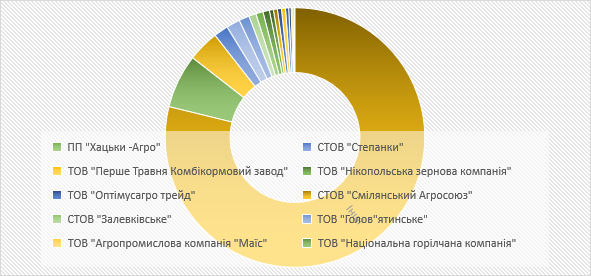 На території громади у 2023 році функціонувало 28 торгівельних заклади: з них 25 продовольчих, змішаних та 3 непродовольчі магазини, крім того послуги населенню надавали 4 перукарні та 3 аптеки.  На території Степанківської сільської територіальної громади у 2023 році працювало три поштових відділення «Укрпошта», які надавали універсальні послуги зв’язку (листи, посилки, бандеролі, тощо), фінансові послуги, проводиться виплата та доставка пенсії, розповсюдження періодичних видань за передплатою, тощо.Населення сіл у власному користуванні має 1791 телефонних номерів та 412 радіоточок. Крім того, сільські мешканці користуватись інтернетом, послуги якого надають компанії: ПАТ «Укртелеком», ТОВ «Інтертелеком», кооператив «Радіотехнік», ПП «ALDEN». Головним завданням функціонування транспорту було і є повне і своєчасне задоволення потреб населення у вантажних і пасажирських перевезеннях. Перевезення пасажирів у 2022 році здійснювалось суб’єктами підприємницької діяльності: ПП «Еліт-Транс» м. Черкаси, ПАТ «АТП 17127» м. Черкаси, ПАТ «СМІЛЯНСЬКЕ АТП 17128».Систему енергопостачання в Степанківській сільській територіальній громаді у 2023 році представляв ПАТ «Черкасиобленерго» Черкаський район електричних мереж – компанія, що здійснювала передачу та постачання електроенергії електромережами споживачам.Систему газопостачання в Степанківській сільській територіальній громаді у 2023 році представляв АТ «Черкасигаз» - компанія, що здійснювала передачу природного газу споживачам та  ТОВ «Нафтогаз України»  постачання природного газу.Функціонування на території громади сільськогосподарських підприємств, підприємств промисловості, фізичних осіб підприємців забезпечує робочі місця для жителів громади, рівень безробіття за 2023 рік по громаді невисокий.3. Доходи3.1. Загальний та спеціальний фонди в ціломуЗгідно аналізу виконання плану по доходах бюджету Степанківської сільської територіальної громади за 2023 рік  уточнені планові показники бюджету сільської територіальної громади по доходній частині становили в сумі 102182866 грн, в тому числі по загальному фонду – 101631697 грн, по спеціальному фонду – 551169 грн. Фактично надійшло доходів в сумі 125001108,99 грн, в тому числі по загальному фонду – 123793153,46 грн, що становить 121,81% до уточненого плану враховуючи трансферти,  по спеціальному фонду – 1207955,53 грн, що становить 219,16 % до уточненого плану враховуючи трансфертів, згідно додатків 1,2,3 до пояснювальної.СТРУКТУРА ДОХОДНОЇ ЧАСТИНИ БЮДЖЕТУ СТЕПАНКІВСЬКОЇ СІЛЬСЬКОЇ ТЕРИТОРІАЛЬНОЇ ГРОМАДИ ЗА 2023 РІК ПО ФОНДАХ В ЦІЛОМУ3.2. Власні надходження, фонди в цілому3.2.1. Фонди в ціломуВласні надходження бюджету Степанківської сільської територіальної громади по загальному та спеціальному фондах, без врахування трансфертів, за 2023 рік разом склали 103460634,69 грн, виконання власних надходжень по фондах в цілому становить 128,35% (відносно уточнених планових показників по фондах в цілому). Питома вага власних надходжень у бюджеті по обох фондах у 2023 році склала 82,77%.3.2.2. Загальний фондВласні надходження загального фонду бюджету Степанківської сільської територіальної громади, без врахування трансфертів, за 2023 рік склали 102287323,63 грн, виконання власних надходжень становить 127,70% (відносно уточнених планових показників). Питома вага власних надходжень у надходженнях загального фонду бюджету громади склала 82,63%. Дані надходження були забезпечені за рахунок:надходження податку та збору на доходи фізичних осіб за 2023 рік склали 83779858,73 грн, виконання відносно уточненого плану 132,04% (уточнений план на 2023 рік  - 63451968,00 грн, перевиконання 20327890,73 грн, питома вага у структурі фактичних власних надходжень 81,9%, порівняно з 2022 роком надходження зменшились на 38376981,87 грн у зв’язку із прийняттям Закону України від 8 листопада 2023 року № 3428-IX "Про внесення змін до Бюджетного кодексу України щодо забезпечення підтримки обороноздатності держави та розвитку оборонно-промислового комплексу України" та поверненням до державного бюджету з місцевого бюджету податку на доходи фізичних осіб по ККД 11010200 та з 01.10.2023 року зарахування в повному обсязі доходів до спеціального фонду Державного бюджету України.надходження рентної плати та плати за використання інших природних ресурсів 225243,95 грн, виконання за 2023 рік відносно уточненого плану 175,62% (уточнений план – 128260,00 грн, перевиконання 96983,95 грн), питома вага у структурі фактичних власних надходжень 0,22%, надходження  порівняно з 2022 роком збільшились на 20635,33грн, у зв’язку із змінами в базі платників податків відповідно інформації Головного управління ДПС у Черкаській області;надходження акцизного податку з вироблених в Україні підакцизних товарів (продукції) (пальне) за 2023 рік склало 226312,65грн, виконання відносно уточненого плану 98,40% (уточнений план на період 230000,00грн), недовиконання становить 3687,35 грн, питома вага у структурі фактичних власних надходжень 0,22%, надходження порівняно з 2022роком збільшились на 90572,94 грн;надходження акцизного податку з ввезених на митну територію України підакцизних товарів (продукції) (пальне) за 2023 рік склали 870996,27 грн, виконання відносно уточненого плану 99,66% (уточнений план на період 874000грн), склалось недовиконання 3003,73грн, питома вага у структурі фактичних власних надходжень 0,85%, надходження порівняно з 2022 роком збільшились на 137627,42 грн;надходження акцизного податку з реалізації суб’єктами господарювання роздрібної торгівлі підакцизних товарів за 2023 рік склали 1916057,04грн, виконання відносно уточненого плану 102,09% (уточнений план на період 1876920,00 грн, перевиконання 39137,04грн), питома вага у структурі власних надходжень 1,9%, надходження порівняно з 2022 роком збільшились на 700586,23 грн;надходження податку на майно за 2023 рік склали 8153142,99 грн, виконання відносно уточненого плану 110,90%, питома вага у структурі власних надходжень 7,97%, надходження порівняно з 2022 роком збільшились  на 1542065,61 грн, в тому числі:* надходження податку на нерухоме майно, сплачений юридичними особами, які є власниками житлової нерухомості 4228,51грн, уточнений план на період 3800,00 грн, виконання 111,28%, перевиконання складає 4228,51 грн;* надходження податку на нерухоме майно, сплачений фізичними особами, які є власниками житлової нерухомості 16468,56 грн, уточнений план на період 7600,00 грн, виконання 216,69%, перевиконання складає 8868,56грн;* надходження податку на нерухоме майно, сплачений фізичними особами, які є власниками нежитлової нерухомості 42599,36 грн, уточнений план на період 13620,00 грн, виконання 312,77%, перевиконання складає 28979,36 грн;* надходження податку на нерухоме майно, сплачений юридичними особами, які є власниками нежитлової нерухомості 1553450,32грн, уточнений план на період 1501380,00 грн, виконання 103,47%, перевиконання складає 52070,32 грн;* надходження земельного податку з юридичних осіб 1003979,46 грн, уточнений план на період 920030,00 грн, виконання 109,12%, перевиконання складає 83949,46 грн;* надходження орендної плати з юридичних осіб 5074663,05 грн, уточнений план на період 4492028,00 грн, виконання 112,97%, перевиконання складає 582635,05 грн;* надходження земельного податку з фізичних осіб 143856,53 грн, уточнений план на період 138000,00 грн, виконання 104,24%, перевиконання складає 5856,53 грн;* надходження орендної плати з фізичних осіб 282647,20 грн, уточнений план на період 244100,00 грн, виконання 115,79%, перевиконання складає  38547,20грн;надходження єдиного податку за 2023 рік склало 5739048,51грн, виконання відносно уточненого плану 109,54% (уточнений план на період 5239076,00грн, перевиконання становить 499972,51 грн), питома вага у структурі фактичних власних надходжень 5,6%, надходження порівняно з 2022 роком збільшились  на 531677,95 грн в тому числі:* єдиний податок з юридичних осіб надходження 482439,13грн, уточнений план на період 438000,00 грн, виконання 110,15%, перевиконання складає 44439,13 грн;* єдиний податок з фізичних осіб надходження 4067983,09 грн, уточнений план на період 3618676,00 грн, виконання 112,42%, сума перевиконання 449307,09 грн;* єдиний податок з сільськогосподарських товаровиробників надходження 1188626,29 грн, уточнений план на період 1182400,00грн, виконання 100,53%, перевиконання складає 6226,29 грн;надходження неподаткових надходжень та доходів від операцій з капіталом за 2023 рік склали всього в сумі 1376663,49 грн, виконання відносно уточненого плану 145,02% (уточнений план на період 949286грн, перевиконання 427377,49 грн, питома вага у структурі фактичних власних надходжень 1,35%, надходження порівняно з 2022 роком збільшились на 955773,55 грн. СТРУКТУРА ВЛАСНИХ ТА ЗАКРІПЛЕНИХ НАДХОДЖЕНЬ ЗАГАЛЬНОГО ФОНДУ БЮДЖЕТУ СТЕПАНКІВСЬКОЇ СІЛЬСЬКОЇ ТЕРИТОРІАЛЬНОЇ ГРОМАДИ ЗА 2023 РІК3.2.3 Спеціальний фондНадходження спеціального фонду за 2023 рік складають 1207955,53 грн, виконання відносно уточненого плану 219,16%, питома вага власних надходжень у надходженнях спеціального фонду становить 97,13%, у тому числі:-	податкові надходження за 12 місяців 2023 року складають 186174,12грн, виконання 90,82% відносно уточненого плану на період 205000 грн. Недовиконання за рахунок надходжень екологічного податку становить 18825,88 грн, питома вага у надходженнях спеціального фонду 15,86%, надходження порівняно з 2022 роком зменшились на 16690,89 грн;-	неподаткові надходження за 12 місяців 2023 року становлять всього в сумі 980097,05грн, виконання відносно уточненого річного плану 320,04%, в тому числі:-	надходження від плати за послуги, що надаються бюджетними установами згідно із законодавством за 12 місяців 2023 року становлять 46117,06 грн, питома вага у надходженнях спеціального фонду 3,9%, надходження порівняно з 2022 роком зменшились на 233149 грн;-	інші джерела власних надходжень бюджетних установ за 12 місяців 2023 року становлять 933979,99 грн, питома вага у надходженнях спеціального фонду 79,6%, надходження порівняно з 2022 роком зменшились на 105513,41 грн;-	надходження до цільових фондів за 12 місяців 2023 року склали 7039,89 грн, виконання відносно уточненого плану на період складає 140,80%, питома вага надходжень до спеціального фонду становить 0,6%.СТРУКТУРА ВЛАСНИХ НАДХОДЖЕНЬ ДО СПЕЦІАЛЬНОГО ФОНДУ БЮДЖЕТУ СТЕПАНКІВСЬКОЇ СІЛЬСЬКОЇ ТЕРИТОРІАЛЬНОЇ ГРОМАДИ У 2023 РОЦІ3.3. Міжбюджетні трансферти3.3.1. Фонди в ціломуМіжбюджетні трансферти бюджету Степанківської сільської територіальної громади по загальному та спеціальному фондах за 2023 рік склали 21540474,30 грн, виконання по міжбюджетних трансфертах по фондах в цілому за 2023 рік становить 99,88%. Питома вага отриманих у 2023році міжбюджетних трансфертів у бюджеті по обох фондах в цілому становить 17,2%.3.3.2. Загальний фондЗа 2023 рік до загального фонду бюджету сільської територіальної громади надійшло міжбюджетних трансфертів 21505829,83 грн, в тому числі:освітня субвенція з державного бюджету місцевим бюджетам за 12 місяців 2023 року надійшла у сумі 15599800,00 грн, виконання при уточненому плані на період 15599800,00 грн становить 100%, питома вага у надходженнях трансфертів 72,5%;дотація з місцевого бюджету на здійснення переданих з державного бюджету видатків з утримання закладів освіти та охорони здоров`я  за рахунок відповідної додаткової дотації з державного бюджету за 12 місяців 2023 року надійшла в сумі 83400,00грн, виконання при уточненому плані на період 83400,00грн становить 100%, питома вага у надходженнях трансфертів 0,4%;додаткова дотація з державного бюджету місцевим бюджетам на здійснення повноважень органів місцевого самоврядування на деокупованих, тимчасово окупованих та інших територіях України, що зазнали негативного впливу у зв’язку з повномасштабною збройною агресією Російської Федерації за 12 місяців 2023 року надійшла в сумі 3134500,00 грн, виконання при уточненому плані на період 3134500,00 грн становить 100%, питома вага у надходженнях трансфертів 14,6%;субвенція з місцевого бюджету на надання державної підтримки особам з особливими освітніми потребами за рахунок відповідної субвенції з державного бюджету за 12 місяців 2023 року надійшла в сумі 10251,00 грн, виконання при уточненому плані на період 27340,00 грн становить 37,49%, питома вага у надходженнях трансфертів 0,05%;субвенція з місцевого бюджету за рахунок залишку коштів субвенції на надання державної підтримки особам з особливими освітніми потребами, що утворився на початок бюджетного періоду за 12 місяців 2023 року надійшла в сумі 9216,00 грн, виконання при уточненому плані на період 9216,00 грн становить 100%, питома вага у надходженнях трансфертів 0,04%;інші субвенції з місцевого бюджету за 12 місяців 2023 року надійшли у сумі 2668662,83грн, виконання при уточненому плані на період 2676123,00 грн становить 99,72%, питома вага у фактичних надходженнях міжбюджетних трансфертів 12,4%, у тому числі:з Черкаського обласного бюджету відповідно до рішення Черкаської обласної ради інша субвенція з місцевого бюджету на виплату обласної стипендії переможцям ІІІ етапу Всеукраїнської учнівської олімпіади з базових дисциплін та ІІ етапу конкурсних заходів науково-дослідних робіт учнів членів Малої академії наук у 2023 році в сумі 14450 грн, при плані на період 14450 грн, виконання 100%;з Черкаського обласного бюджету відповідно до рішення Черкаської обласної ради інша субвенція з місцевого бюджету на відшкодування витрат га медичне обслуговування громадян, які постраждали внаслідок Чорнобильської катастрофи, на поховання учасників бойових дій та осіб з інвалідністю внаслідок війни, на компенсаційні виплати особам з інвалідністю на бензин, ремонт, технічне обслуговування автомобілів, мотоколясок і на транспортне обслуговування тощо сумі 53645,83 грн, при плані на період 61106грн, виконання 87,79%;з бюджету Білозірської сільської територіальної громади інша субвенція з місцевого бюджету на утримання КЗ «Місцева пожежна команда» Степанківської сільської ради в сумі 1113470 грн, при плані на період 1113470 грн, виконання 100%;з бюджету Червонослобідської сільської територіальної громади інша субвенція з місцевого бюджету на утримання КУ «Центр професійного розвитку педагогічних працівників» Степанківської сільської ради в сумі 418880 грн, при плані на період 418880грн, виконання 100%;з бюджету Будищенської сільської територіальної громади інша субвенція з місцевого бюджету на утримання КУ «Центр професійного розвитку педагогічних працівників» Степанківської сільської ради в сумі 138380 грн, при плані на період 138380 грн, виконання 100%;з бюджету Леськівської сільської територіальної громади інша субвенція з місцевого бюджету на утримання КУ «Центр професійного розвитку педагогічних працівників» Степанківської сільської ради в сумі 230010 грн, при плані на період 230010 грн, виконання 100%;з бюджету Мошнівської сільської територіальної громади інша субвенція з місцевого бюджету на утримання КУ «Центр професійного розвитку педагогічних працівників» Степанківської сільської ради в сумі 396440 грн, при плані на період 396440 грн, виконання 100%;з бюджету Руськополянської сільської територіальної громади інша субвенція з місцевого бюджету на утримання КУ «Центр професійного розвитку педагогічних працівників» Степанківської сільської ради в сумі 303387 грн, при плані на період 303387 грн, виконання 100%.3.3.3. Спеціальний фондЗа 2023 рік до спеціального фонду бюджету сільської територіальної громади надійшло міжбюджетних трансфертів 34644,47грн, а зокрема субвенція з місцевого бюджету на здійснення переданих видатків у сфері освіти за рахунок коштів освітньої субвенції за 12 місяців 2023 року надійшла у сумі 34644,47 грн, виконання при уточненому плані на період 34929,00 грн становить 99,19%, питома вага у надходженнях трансфертів 100%.4.  ВИДАТКИ ТА ЗАБОРГОВАНІСТЬ4.1. Видатки в ціломуВидатки  бюджету Степанківської сільської територіальної громади за 2023 рік виконані в сумі  148004837,08  грн. У порівнянні з 2022 роком видатки бюджету громади збільшились з 83623217,62 грн до 148004837,08 грн, або на 64381619,46 грн (на 77%).Обсяг видатків загального та спеціального фондів бюджету громади, грнІз загального фонду бюджету Степанківської сільської територіальної громади на утримання установ, фінансування програм та заходів спрямовано 107917358,34 грн, з них передано міжбюджетних трансферів іншим бюджетам в сумі 34721241,89 грн. У порівнянні з аналогічним періодом минулого року видатки  збільшились на 31761458,56 грн (на 41,7%), за 2022 рік видатки складали 76155899,78  грн.Із спеціального фонду бюджету Степанківської сільської територіальної громади на утримання установ, фінансування програм та заходів спрямовано 6427824,44 грн. У порівнянні з 2022 роком, видатки спеціального фонду збільшились з 6427824,44  грн до 40087478,74  грн або на 33659654,30 грн (на 523%), додатки 4, 5 до пояснювальної.Обсяги видатків бюджету громади в розрізі фондів за 2022-2023 роки, грн4.2. Видатки галузей бюджетної сфери регіону в ціломуІз загального фонду бюджету Степанківської сільської територіальної громади на утримання установ, фінансування програм та заходів спрямовано 107917358,34 грн.На фінансування закладів освіти використано – 39720288,36 грн (36,8% загального обсягу видатків), охорона здоров’я – 883097,92 грн (0,8%) соціального захисту та соціального забезпечення населення – 4285575,07 грн (3,9%), культури та мистецтва – 4183840,12 грн (3,8%), державне управління –  13750927,55 грн (12,7%),  житлово-комунальне господарство – 2718552,83 грн (2,5%), захист населення і території від надзвичайних ситуацій техногенного та природного характеру (діяльність місцевої пожежної команди) – 2826326,21 грн (2,6%),  інші видатки (з урахуванням міжбюджетних трансферів) –27011950,28 грн (25%).  Основну питому вагу у видатках бюджету громади займають видатки на освіту – 36,8% бюджету громади, відповідно 39720288,36 грн.          Із спеціального фонду бюджету Степанківської сільської територіальної громади на утримання установ, фінансування програм та заходів спрямовано 40087478,74 грн. На фінансування закладів освіти використано – 27355779,54  грн (68,2%  загального обсягу видатків), соціальний захист та соціальне забезпечення -12931,40 грн (0,03%), культури та мистецтва – 8048404,53 грн (2%), державне управління –  696915 грн (1,7%), житлово-комунальне господарство – 671480,80 грн (1,7%), економічна діяльність – 920587,47 грн (2,3%),  інша діяльність – 393580,00 грн (1%), міжбюджетні трансферти – 1987800,00 грн (5%).4.3. Першочергові та захищені статтіВідповідно до частини 4 статті 77 Бюджетного кодексу України у першочерговому порядку забезпечено фінансування оплати праці працівників бюджетних установ відповідно до встановлених законодавством України умов оплати праці та розміру мінімальної заробітної плати. У повному обсязі забезпечена потреба бюджетних установах на проведення розрахунків за комунальні послуги та енергоносії.На захищені видатки із загального фонду бюджету сільської територіальної громади за звітний період спрямовано 96210026,09 грн, що в цілому становить 91,1% до уточнених призначень на період, з них:на заробітну плату з нарахуваннями із загального фонду використано 54499530,18  грн, що становить  77,14% до уточнених призначень на період;на  оплату продуктів харчування використано  132226,67 грн, що становить 23,51% до уточнених призначень на період;видатки з оплати енергоносіїв та комунальних послуг профінансовано у сумі 4202731,61 грн, виконання склало 48,54% до уточнених призначень на період.За економічною структурою видатки та утримання установ громади та фінансування програм, заходів характеризуються наступними показниками: - видатки на заробітну плату – 45180345,39  грн або 41,87% видатків бюджету;- нарахування на оплату праці – 9319184,79 грн або 8,64 % видатків бюджету;- предмети, матеріали, обладнання та інвентар – 2698027,01 грн або 2,50% видатків бюджету;- медикаменти та перев’язувальні матеріали – 24521,31 або 0,02% видатків бюджету;- продукти харчування – 132226,67 грн або 0,12%  видатків бюджету;- оплата послуг (крім комунальних) – 7601340,85 грн або 7,04% видатків бюджету;- видатки на відрядження – 9842,00 грн або 0,01% видатків бюджету;- оплата теплопостачання – 23957,55 грн або 0,02% видатків бюджету;- оплата водопостачання та водовідведення – 2233,71 грн або 0,002% видатків бюджету;- оплата електроенергії – 1915035,36 грн або 1,77% видатків бюджету;- оплата природного газу – 214356,96 грн або 0,20% видатків бюджету;- оплата інших енергоносіїв та інших комунальних послуг – 2047148,03 грн, або 1,9% видатків бюджету;- дослідження і розробки, окремі заходи розвитку по реалізації державних (регіональних) програм – 127314,39 грн або 0,12% видатків бюджету;- окремі заходи по реалізації державних (регіональних) програм, не віднесені до заходів розвитку – 79720 грн, або 0,07% видатків бюджету;- субсидії та поточні трансферти підприємствам (установам, організаціям) -1096826,14 грн або 1,02% видатків бюджету;- поточні трансферти органам державного управління інших рівнів –      34721241,89 грн або 32,17 % видатків бюджету;- інші виплати населенню – 2629774,43  грн або 2,44% видатків бюджету;- інші поточні видатки  – 94261,86 грн або 0,09% видатків бюджету.ВИКОНАННЯ ВИДАТКОВОЇ ЧАСТИНИ ЗАГАЛЬНОГО ФОНДУ БЮДЖЕТУ СТЕПАНКІВСЬКОЇ СІЛЬСЬКОЇ ТЕРИТОРІАЛЬНОЇ ГРОМАДИ ЗА 2023 РІК У РОЗРІЗІ ЕКОНОМІЧНОЇ СТРУКТУРИ ВИДАТКІВ, % КПКВКМБ 0100 "Державне управління"На утримання апарату управління, служби у справах дітей, фінансового відділу фактично використано за 2023 рік– 26282765,55 грн, виконання плану становить 97,17% до призначень на період з урахуванням змін, з них:- апарат управління  - 12776261,86 грн;- служба у справах дітей – 295390,30 грн;- фінансовий відділ – 13211113,39 грн, з них 12536800,00 грн реверсна дотація.На захищені видатки за звітний період спрямовано 25523434,22 грн, виконання становить 97,96%, з них:- на оплату праці 10501742,74 грн, нарахування – 2051194,34 грн, виконання 98,55%.  На апарат управління спрямовано на оплату праці 9734958,50 грн, на нарахування – 1881602,91 грн, на службу у справах дітей спрямовано на оплату праці – 239756,89 грн, на нарахування – 53645,41 грн, на фінансовий відділ спрямовано на оплату праці – 527027,35 грн, на нарахування – 115946,02 грн. Фактично зайнята чисельність станом на 01.01.2024 року склала 45 од. при плановій чисельності 49,25 од.;- на оплату електроенергії – 359921,57 грн, виконання 68,12%;- на оплату природного газу – 73775,57 грн, виконання 29,26%;- на поточні трансферти органам державного управління інших рівнів (реверсна дотація) – 12536800,00 грн, виконання 100%.На придбання предметів, матеріалів, обладнання та інвентарю спрямовано 401240,18 грн, виконання 77,96%.На оплату послуг (крім комунальних) спрямовано 347597,66 грн, виконання 80,59%; Оплачено послуги друку оголошення, телекомунікаційні послуги, послуги з обслуговування та супроводу ПЗ "Дебет Плюс", послуги по супроводженню та обслуговуванню ПК "Мiсцевий бюджет", послуги технічної експлуатації та обслуговування електрообладнання будівлі, послуги оновлення до комп'ютерної програми "IS-prо", послуги постачання ПК «Програмний комплекс «Варта», послуги постачання примiрника та пакетiв оновлень (компонент) КП "M.E.Doc", послуги заправки та вiдновлення картриджiв лазерного друку принтера, поточний ремонт комп’ютерної техніки, послуги з монтажу охоронної сигналізації, послуги з юридичного супроводу закупівель, ремонт та техобслуговування транспортних засобів, технічне обслуговування вогнегасників, послуги із страхування цивільно-правової відповідальності власників транспортних засобів, технічне обслуговування системи газопостачання, тощо.На інші поточні видатки за 2023 рік спрямовано 5613,49 грн, виконання 28,06%.Видатки спеціального фонду бюджету за 2023 рік по КПКВКМБ 0100 "Державне управління" становлять 696915,00 грн, з них: апарат управління – 674680,00 грн, виконання 84,87%;фінансовий відділ – 22235,00 грн, виконання 85,52%.В частині власних надходжень бюджетних установ спеціального фонду протягом 2023 року по коду 25010100 «Плата за послуги, що надаються бюджетними установами згідно з функціональними повноваженнями» кошти не надходили та не використовувались. Дебіторська заборгованість по галузі станом на 01.01.2024 року відсутня.Кредиторська заборгованість станом на 01.01.2024 року відсутня.КПКВКМБ 1000 "Освіта"На утримання закладів освіти у бюджеті Степанківської сільської територіальної громади за 2023 рік заплановані кошти в сумі 46631101 грн, використано – 39720288,36 грн, що становить 85,18% до уточнених призначень. За рахунок освітньої субвенції видатки проведені на суму 15487072,54 грн при її надходженні в сумі 15599800 грн залишок на кінець періоду склався в сумі 112727,46 грн.  	У порівнянні з 2022 роком видатки на освіту збільшились на 1308269,36 грн, за 2022 рік видатки складали 38412019,16 грн.	На захищені видатки за звітний період спрямовано 37222511,84 грн, що складає 93,71% видатків за звітний період.	Протягом 2023 року мережа закладів дошкільної освіти складалася з 3 установ, де виховується 105 дітей у 7 групах. 	Планова чисельність працівників дошкільних навчальних закладів становить 62,25 од., фактично зайнято 53 од., вакансій – 9,25 од.На утримання закладів дошкільної освіти: фактично використано – 10079499,57 грн, з них:- на оплату праці – 7239144,03 грн, виконання 99,03%;- нарахування на оплату праці – 1485825,69 грн, виконання 99,97%;- на придбання предметів, матеріалів, обладнання та інвентарю – 436451,41 грн, виконання 91,06%;- на медикаменти та перев’язувальні матеріали – 15923,34 грн, виконання 59,18%- на придбання продуктів харчування – 76109,63 грн, виконання 17%;- на оплату послуг – 221815,55 грн, виконання 61,99% (за звітний період оплачено телекомунікаційні послуги, цілодобове спостерігання за системою протипожежного захисту, технiчне обслуговування систем пожежної автоматики, технічне обслуговування систем газопостачання, утримання, технічна експлуатація та обслуговування  електроустановок, перезарядження вогнегасників, електролабораторні виміри, лабораторні дослідження якості питної води, послуги з дератизації, ремонт офісної техніки, тощо);- на оплату електроенергії – 198977,98 грн, виконання 35,20%;- на оплату природного газу – 8323,02 грн, виконання 9,09%;- на оплату інших енергоносіїв – 341893,50 грн, виконання 65,63% (закупівля паливних гранул, деревини дров’яної непромислового використання, вивезення рідких побутових відходів);- окремі заходи по реалізації державних (регіональних) програм, не віднесені до заходів розвитку – 35520,00 грн, виконання 97,05%;- на інші поточні видатки (сплата рентної плати за спеціальне використання води та за викиди забруднюючих речовин в атмосферне повітря) – 19515,42 грн, виконання 48,79%;                        Видатки в розрізі закладів дошкільної освіти                     грнЗа рахунок інших коштів спеціального фонду було здійснено видатки в сумі 4306533,55  грн, виконання 61,09%, з них:- на капітальний ремонт інших об’єктів – 4306533,55 грн (виконання робіт, технічного нагляду, експертизи по об’єкту «Капітальний ремонт підвалу господарського приміщення та захисної споруди цивільного захисту – найпростіші укриття закладу дошкільної освіти (ясла-садок) «Яблунька» села Степанки Черкаського району Черкаської області» та виготовлення проектно-кошторисної документації, виконання робіт, технічного нагляду, експертизи по об’єкту «Капітальний ремонт будівлі закладу дошкільної освіти (ясла-садок) «Берізка» села Хацьки Степанківської сільської ради Черкаського району Черкаської областіза адресою: вул. Героїв України, 1, с. Хацьки Черкаського району Черкаської області (із застосуванням комплексного підходу з енергозбереження)»).За рахунок власних  надходжень бюджетних установ спеціального фонду, зокрема плати за послуги бюджетних установ, здійснено видатки в сумі 53489,53 грн на придбання продуктів харчування. Протягом 2023 року мережа закладів загальної середньої освіти складалася з 3 установ, станом на 01.01.2024 року до мережі входить 2 ліцеї та 1 гімназія, де навчається 541 учень  у 34 класах. 	На утримання освітніх закладів фактично використано  – 27740745,39 грн, виконання 83,25%, при уточненому плані 33319436,00 грн, з них:- на оплату праці – 19966949,91 грн, виконання 88,12% (з них оплата праці педагогів за рахунок освітньої субвенції – 12818704,24 грн, за рахунок субвенції з державного бюджету місцевим бюджетам на надання державної підтримки особам з особливими потребами освітніми потребами – 8403,00 грн, за рахунок залишку коштів за субвенцією з державного бюджету місцевим бюджетам на надання державної підтримки особам з особливими потребами освітніми потребами на кінець бюджетного періоду – 15439,06 грн);- нарахування на оплату праці – 4221950,51 грн, виконання 86,66% (з них за рахунок освітньої субвенції  - 2668368,30 грн, за рахунок субвенції з державного бюджету місцевим бюджетам на надання державної підтримки особам з особливими потребами освітніми потребами – 1848,00 грн, за рахунок залишку коштів за субвенцією з державного бюджету місцевим бюджетам на надання державної підтримки особам з особливими потребами освітніми потребами на кінець бюджетного періоду – 3397,25 грн);- на придбання предметів, матеріалів, обладнання та інвентарю – 843690,38 грн, виконання 70,65%;- на медикаменти та перев’язувальні матеріали – 8597,97 грн, виконання 26,05%;- на придбання продуктів харчування – 56117,04 грн, виконання 48,92%;- на оплату послуг (крім комунальних) – 743878,69 грн, виконання 75,79%;- на оплату електроенергії – 575953,58 грн, виконання 50,16%;- на оплату природного газу – 57452,55 грн, виконання 19,51%;-на оплату інших енергоносіїв (придбання пеллетів) – 1126695,18 грн, виконання 60,98%;- на окремі заходи по реалізації державних (регіональних) програм, не віднесені до заходів розвитку – 26200,00 грн, виконання 98,50%;- на інші виплати населенню – 71585,98 грн, виконання 97,53% (виплата стипендій обдарованим дітям в сумі 14450,00 грн за рахунок іншої субвенції з місцевого бюджету та  57135,98 грн за рахунок власних надходжень);- на інші поточні видатки – 41673,60 грн, виконання 57,09%.Видатки в розрізі  закладів загальної середньої освітигрн	За рахунок інших коштів спеціального фонду було здійснено видатки в сумі 22628629,45 грн, виконання 81,77%, з них:придбання предметів, матеріалів, обладнання та інвентарю – 34644,47 грн, виконання 99,19% (реалізація заходів за рахунок освітньої субвенції з державного бюджету місцевим бюджетам (за спеціальним фондом державного бюджету));придбання обладнання і предметів довгострокового  користування – 3099499,90 грн, виконання 93,94% (було придбано шкільний автобус вартістю 3000000,00 грн, генератор бензиновий для Хацьківського ліцею - 47510,00 грн та 2 генератори бензинові для Степанківського ліцею загальною вартістю 51989,90 грн);капітальний ремонт інших об’єктів – 19494485,08 грн, виконання 80,10% (виготовлення та коригування проектно-кошторисної документації, здійснення технічного  та авторського наглядів, проведення експертиз, виконання робіт по об’єктам: "Капітальний ремонт підвалу під захисну споруду цивільного захисту- найпростіше укриття Степанківського ліцею - закладу загальної середньої освіти Степанківської сільської ради Черкаського району Черкаської області за адресою вул. Героїв України, 56, с. Степанки Черкаського району Черкаської області", «Капітальний ремонт корпусу № 1 Хацьківського ліцею – закладу загальної середньої освіти Степанківської сільської ради Черкаського району Черкаської області за адресою: вул.Тищенка, 23 с. Хацьки Черкаської області (із застосуванням підходу з енергозбереження)», «Капітальний ремонт покрівлі корпусу № 1 Степанківського ліцею – закладу загальної середньої освіти Степанківської сільської ради Черкаського району Черкаської області за адресою: вул. Героїв України, 56 села Степанки Черкаського району Черкаської області (із застосуванням підходу з енергозбереження)», «Капітальний ремонт котельні корпусу № 2 Степанківського ліцею за адресою: вул. Героїв України, 77 с. Степанки Черкаського району Черкаської області», "Капітальний ремонт складського приміщення, з метою підготовки до опалювального сезону (зберігання пелет) Степанківського ліцею за адресою: Черкаська область, Черкаський район, с. Степанки, вул. Героїв України, 56", "Капітальний ремонт котельні – складу, з метою підготовки до опалювального сезону (зберігання пелет) Хацьківського ліцею за адресою: вул. Тищенка, 23, с. Хацьки Черкаського району Черкаської області", «Капітальний ремонт з метою енергозбереження будівлі в цілому і частини приміщень (заміна вікон, утеплення перекриття будівлі, вимощення навколо будівлі з елементами утеплення) Голов'ятинської гімназії - закладу загальної середньої освіти з дошкільним підрозділом Степанківської сільської ради Черкаського району Черкаської області (із застосуванням підходу з енергозбереження)», тощо).За рахунок власних  надходжень бюджетних установ спеціального фонду, зокрема плати за послуги бюджетних установ, здійснено видатки в сумі 54040,79 грн на придбання продуктів харчування. 	На забезпечення діяльності Центру професійного розвитку педагогічних працівників: фактично використано – 1900043,40 грн (в тому числі за рахунок коштів іншої субвенції – 1487097,00 грн), при уточненому плані 1949137,00 грн, виконання плану становить 97,48%, з них:- заробітна плата – 1435484,97 грн, виконання 99,97%;- нарахування на оплату праці – 288200,66 грн, виконання 98,97%;- на придбання предметів, матеріалів, обладнання та інвентарю – 31792,50 грн, виконання 99,35%;- на оплату послуг (крім комунальних) – 97238,97 грн, виконання 86,82%;- на оплату теплопостачання – 23957,55 грн, виконання 95,83;- на оплату водопостачання та водовідведення – 2233,71 грн, виконання 34,36%;- на оплату електроенергії – 19919,89 грн, виконання 44,27%;- на оплату інших енергоносіїв та інших комунальних послуг – 1215,15 грн, виконання 81,01%.	Дебіторська заборгованість в цілому по галузі «Освіта» станом на 01.01.2024 року відсутня. Кредиторська заборгованість становить 24923,00 грн з оплати послуг (крім комунальних), а саме  послуги технічного консультування з підготовки матеріалів, оформлення повідомлення на початок робіт по об’єкту «Капітальний ремонт котельні-складу, з метою підготовки до опалювального сезону» в сумі 2000,00 грн; поточний ремонт щита розподільного Степанківського ліцею в сумі 22923,00 грн.Кредиторська заборгованість виникла з причини того, що розрахунково-касове обслуговування розпорядників бюджетних коштів здійснюються Казначейством та органами Казначейства відповідно до черговості видатків та в особливому режимі в установленому законодавством порядку з урахуванням особливостей визначених Порядком виконання повноважень Державною казначейською службою в особливому режимі в умовах воєнного стану затвердженого постановою Кабінету Міністрів України від 09 червня 2021 р. № 590 із змінами.  КПКВКМБ 2000 "Охорона здоров’я"На фінансування охорони здоров’я у 2023 році використано –  883097,92 грн,  при уточненому плані – 960989,00 грн, виконання 91,89%. На забезпечення діяльності Комунального некомерційного підприємства «Центр первинної медико-санітарної допомоги» Тернівської сільської ради Черкаської області здійснено видатки в сумі 663626,14 грн, при уточненому плані – 710989,00 грн, виконання становить 93,34%. На відшкодування лікарських засобів за рецептами лікарів на пільговій основі здійснено видатки в сумі 219471,78 грн шляхом фінансування договорів на відшкодування з аптеками, виконання становить 87,79%.Кредиторська та дебіторська заборгованість по галузі «Охорона здоров’я»  станом на 01.01.2024 року відсутня.4.7.КПКВКМБ 3000 "Соціальний захист та соціальне забезпечення"На здійснення соціального захисту та соціального забезпечення здійснено видатки в сумі 4285575,07 грн, при уточненому плані 4382473,00 грн, виконання 97,79%.   	У порівнянні з минулим роком видатки на соціальний захист та соціальне забезпечення збільшились на 1682961,36 грн, за 2022 рік видатки складали 2602613,71 грн.		На надання пільг окремим категоріям громадян з оплати послуг зв’язку здійснені видатки в сумі 8143,30 грн, компенсаційні виплати на пільговий проїзд автомобільним транспортом окремим категоріям громадян в сумі 218400,00 грн,  компенсаційні виплати на пільговий проїзд окремих категорій громадян  на залізничному транспорті в сумі 214800 грн, пільгове медичне обслуговування осіб, які постраждали внаслідок Чорнобильської катастрофи 48779,60 грн, надання соціальних гарантій фізичним особам, які надають соціальні послуги громадянам похилого віку, особам з інвалідністю, дітям з інвалідністю, хворим, які не здатні до самообслуговування і потребують сторонньої допомоги в сумі 77831,54 грн, компенсаційні виплати особам з інвалідністю на бензин, ремонт, технічне обслуговування автомобілів, мотоколясок і на транспортне обслуговування в сумі 4866,23 грн відповідно до затверджених програм.	На інші заходи у сфері соціального захисту і соціального забезпечення, а саме на інші виплати населенню видатки становлять – 2179800,00 грн, виконання 99,08% (матеріальна допомога учасникам АТО, ліквідаторам ЧАЕС, інтернаціоналістам, жителям громади). У порівнянні з аналогічним періодом минулого року видатки  збільшились на 1237680,00  грн, за 2022 рік видатки складали 942120,00 грн.	На забезпечення діяльності Центру надання соціальних послуг Степанківської сільської ради фактично використано – 1532954,40 грн, при уточненому плані 1536483,00 грн, виконання 99,77%, з них:- заробітна плата – 1207240,33 грн, виконання 99,98%;- нарахування на оплату праці – 262315,03 грн, виконання 98,75%;- на придбання предметів, матеріалів, обладнання та інвентарю – 60803,04 грн, виконання 100%;- на оплату послуг (крім комунальних) – 2596,00 грн, виконання 100%.Кредиторська та дебіторська заборгованість по галузі станом на 01.01.2024 року відсутня.4.8. КПКВКМБ 4000 "Культура i мистецтво"По галузі «Культура і мистецтво» із загального фонду бюджету за 2023 рік здійснені видатки в сумі 4183840,12  грн, при уточненому плані 5545487,00  грн, що становить 75,45%.	У порівнянні з аналогічним періодом минулого року видатки  збільшились на 1342775,99  грн, за 2022 рік видатки складали 2841064,13 грн.За бюджетною програмою КПКВКМБ 0214030 «Забезпечення діяльності бібліотек» передбачається надання бібліотечних послуг такою мережею закладів:КЗ «Степанківська центральна публічна бібліотека»;Бібліотека-філія КЗ «Степанківська центральна публічна бібліотека»;Голов’ятинська сільська бібліотека;Малобузуківська сільська бібліотека;Залевківська сільська бібліотека.Фактична чисельність працівників станом на 01.01.2024 року становить 2,5 од., при штатній чисельності – 4,25 од.На утримання бібліотек за 2023 рік використано коштів – 409107,91 грн, при уточненому плані 810247,00 грн, виконання становить 50,49%, в тому числі:- на заробітну плату – 334134,47 грн, виконання 51,69%;- нарахування на оплату праці – 60983,40 грн, виконання 42,88%;- на придбання предметів, матеріалів, обладнання та інвентарю – 12490,04 грн, виконання 87,96%;- на оплату послуг (крім комунальних) – 1500,00 грн, виконання 20,17%.За бюджетною програмою КПКВКМБ 0214060 «Забезпечення діяльності палаців i будинків культури, клубів, центрів дозвілля та iнших клубних закладів» передбачається надання послуг з організації культурного дозвілля населення такою мережею закладів:Будинок культури с. Степанки;Будинок культури с. Хацьки;Голов’ятинський сільський будинок культури;Малобузуківський сільський клуб;Залевківський сільський клуб.	Фактична чисельність працівників станом на 01.01.2024 року становить 19,5 од., при штатній чисельності – 21 од.            На утримання будинків культури за 2023 рік використано коштів – 3774732,21 грн, при уточненому плані 4735240,00 грн, виконання 79,72%, в тому числі:- на заробітну плату – 1804131,91 грн, виконання 97,60%;- нарахування на оплату праці – 388376,40 грн, виконання 95,50%;- на придбання предметів, матеріалів, обладнання та інвентарю  -  174437,99 грн, виконання 68,51%;- на оплату послуг (крім комунальних) – 307633,74 грн, виконання 75,30%;- на оплату електроенергії – 504807,97 грн, виконання 55,96%;- на оплату інших енергоносіїв та інших комунальних послуг – 577344,20 грн, виконання 65,25%;- на окремі заходи по реалізації державних (регіональних) програм, не віднесені до заходів розвитку – 18000,00 грн, виконання 90%.                              Видатки в розрізі закладів культури                              грнЗа рахунок інших коштів спеціального фонду здійснені видатки в сумі 8037619,53 грн за бюджетною програмою КПКВКМБ 0214060 «Забезпечення діяльності палаців i будинків культури, клубів, центрів дозвілля та iнших клубних закладів», зокрема на виготовлення проектно-кошторисної документації було здійснено видатків в сумі 352900,00 грн; на проведення експертизи проектів – 65073,39 грн; технагляд  -  35291,74 грн;  авторський нагляд – 12380,00 грн; на виконання робіт по об’єктах: "Капітальний ремонт будівлі будинку культури з впровадженням енергозберігаючих заходів (утеплення зовнішніх стін, влаштування утепленої стелі) по вул. Шевченка, 69а, с. Хацьки Черкаського району» в сумі 382704,32 грн; «Капітальний ремонт покрівлі будинку культури с. Степанки за адресою: вул. Героїв України, 79 с. Степанки Черкаського району Черкаської області (із застосуванням підходу з енергозбереження)» в сумі 1793582,40 грн; «Капітальний ремонт системи опалення та тепломережі будинку культури с. Степанки за адресою: вул. Героїв України, 79 с. Степанки Черкаського району Черкаської області» в сумі 910508,00 грн; «Капітальний ремонт будівлі сільського клубу села Залевки за адресою: вул. Смілянська,10, с. Залевки Черкаського району Черкаської області (із застосуванням підходу з енергозбереження)» в сумі 4040848,00 грн; "Капітальний ремонт котельні будинку культури за адресою: вул. Шевченка, 69а с. Хацьки Черкаського району Черкаської області " в сумі 346190,40 грн, технічні консультації, тощо.Дебіторська заборгованість по галузі станом на 01.01.2024 року відсутня. Кредиторська заборгованість становить 4649,00 грн по КПКВКМБ 0214060 «Забезпечення діяльності палаців i будинків культури, клубів, центрів дозвілля та iнших клубних закладів» КЕКВ 2240 «Оплата послуг (крім комунальних)» поточний ремонт електромережі котельні в приміщенні будинку культури. Причиною виникнення є черговість платежів відповідно до постанови Кабінету Міністрів України від 09 червня 2021 р. № 590 «Про затвердження Порядку виконання повноважень Державною казначейською службою в особливому режимі в умовах  воєнного стану» із змінами.4.9. КПКВКМБ 5000 "Фізична культура і спорт"По галузі «Фізична культура і спорт» за бюджетною програмою КПКВКМБ 0215061 «Забезпечення діяльності місцевих центрів фізичного здоров'я населення "Спорт для всіх" та проведення фізкультурно-масових заходів серед населення регіону» по загальному фонду бюджету уточнений план на 2023 рік складав 10000,00 грн.  Видатки не здійснювались, з причини того, що розрахунково-касове обслуговування розпорядників бюджетних коштів здійснювалось Казначейством та органами Казначейства в особливому режимі в установленому законодавством порядку з урахуванням особливостей визначених Порядком виконання повноважень Державною казначейською службою в особливому режимі в умовах воєнного стану затвердженого постановою Кабінету Міністрів України від 09 червня 2021 р. № 590 із змінами та відповідно до черговості видатків.  4.10. КПКВКМБ 6000 "Житлово-комунальне господарство"По галузі «Житлово-комунальне господарство» за звітний період використані кошти в сумі 2718552,83 грн при уточненому плані 3992096,00 грн, що становить 68,10%.У порівнянні з аналогічним періодом минулого року видатки  збільшились на 528978,53  грн, за 2022 рік видатки складали 2189574,30 грн.	За бюджетною програмою КПКВКМБ 0216030 «Організація благоустрою населених пунктів» здійснено видатків в сумі 2191917,52 грн, при уточненому плані 2510736,00 грн, виконання 87,30%, в тому числі: - на заробітну плату робітників робочої групи з благоустрою, утвореної рішенням сесії сільської ради від 07.02.2020 року №43-19/VII «Про створення робочої групи з благоустрою Степанківської сільської ради, затвердження структури, загальної чисельності та відповідного Положення до неї» – 800871,02 грн, виконання 99,72%;- нарахування на оплату праці – 176697,19 грн, виконання 99,99%;- на придбання предметів, матеріалів, обладнання та інвентарю – 247056,84 грн, виконання 92,70%  (оплата видатків з благоустрою, придбання бензину, пально-мастильних матеріалів, мотокоси, бензопили, запчастин, фарби, господарських товарів, поліетиленових мішків та пакетів для сміття, тощо);- на оплату послуг (крім комунальних) – 801984,05 грн, виконання 99,53% (послуги автогрейдера, знесення аварійних сухостійних дерев, послуги з благоустрою населених пунктів (вивіз сміття), поточний ремонт та технічне обслуговування мереж вуличного освітлення, розчистка доріг від снігу);- на оплату електроенергії – 165308,42 грн, виконання 36,04%.На утримання об’єктів соціальної сфери підприємств, що передаються до комунальної власності (КПКВКМБ 0216060) використано – 526635,31 грн, в тому числі:- на придбання предметів, матеріалів, обладнання та інвентарю –  920,00 грн, виконання 18,40% ; - на оплату послуг (крім комунальних) – 359704,19 грн, виконання 93,69%;- на оплату електроенергії – 90145,95 грн, виконання 15,83%;- на оплату природного газу – 74805,82 грн, виконання 14,47%;- інші поточні видатки – 1059,35 грн, виконання 17,66%.Кредиторська та дебіторська заборгованість по галузі станом на 01.01.2024 року відсутня.4.11.КПКВКМБ 7000 "Економічна діяльність"4.11.1.КПКВКМБ 7100 "Сільське, лісове, рибне господарство та мисливство"По галузі «Економічна діяльність» за бюджетною програмою КПКВКМБ 0217130 «Здійснення заходів із землеустрою» загального фонду бюджету за 2023 рік здійснені видатки в сумі 127314,39 грн при уточненому плані 217484 грн, виконання 58,54%. Касові видатки спрямовані на виконання інженерно-геодезичних робіт по виготовленню топоплану, розроблення технічної документації із землеустрою щодо інвентаризації земельних ділянок комунальної власності, комплекс робіт по розробці технічної документації із землеустрою щодо об'єднання земельних ділянок, виготовлення технічної документації із землеустрою щодо поділу земельної ділянки, послуги по розробці землевпорядної документації, а саме: "Технічна документація з нормативної грошової оцінки земель села Залевки Степанківської сільської територіальної громади Черкаського району Черкаської області".Кредиторська заборгованість станом на 01.01.2024 рік становить 80500,00 грн.Причиною виникнення кредиторської заборгованості є черговість здійснення видатків органами Казначейства відповідно до постанови Кабінету Міністрів України від 09 червня 2021 р. № 590 із змінами.4.11.2.КПКВКМБ 7300 "Будівництво та регіональний розвиток"На фінансування напрямку «Будівництво та регіональний розвиток» по спеціальному фонду бюджету Степанківської сільської територіальної громади на 2023 рік були заплановані бюджетні призначення в сумі 14252623,00 грн, фактично використано – 920587,47 грн, виконання 6,46%. За бюджетною програмою КПКВКМБ 0217321 «Будівництво освітніх установ та закладів» КЕКВ 3122 «Капітальне будівництво (придбання) інших об’єктів» за рахунок коштів спеціального фонду бюджету розвитку здійснено видатки в сумі 920587,47 грн при уточненому плані 13699063,00 грн, виконання  6,72%. Зокрема, видатки було здійснено на розробку проектної документації на нове будівництво по об'єкту "Нове будівництво захисної споруди цивільного захисту - споруди подвійного призначення Хацьківського ліцею - закладу загальної середньої освіти Степанківської сільської ради Черкаського району Черкаської області за адресою вул. Тищенка, 23, с. Хацьки Черкаського району Черкаської області" в сумі 127003,00 грн; розробку проектної документації на нове будівництво об'єкту "Нове будівництво захисної споруди цивільного захисту - споруди подвійного призначення закладу дошкільної освіти (ясла - садок) "Берізка" села Хацьки Черкаського району Черкаської області за адресою: вул. Героїв України, 1,             с. Хацьки Черкаського району Черкаської області" в сумі 286902,00 грн;  розробку проектної документації на нове будівництво по об'єкту "Нове будівництво захисної споруди цивільного захисту - споруди подвійного призначення Степанківського ліцею - закладу загальної середньої освіти Степанківської сільської ради Черкаського району Черкаської області за адресою: вул. Героїв України, 56,           с. Степанки Черкаського району Черкаської області" в сумі 390756,26 грн; експертизу проекту будівництва: «Нове будівництво захисної споруди цивільного захисту - протирадіаційного укриття (ПРУ) Хацьківського ліцею - закладу загальної середньої освіти Степанківської сільської ради Черкаського району Черкаської області за адресою вул. Тищенка, 23, с. Хацьки Черкаського району Черкаської області» в сумі 41198,28 грн; експертизу проекту будівництва «Нове будівництво захисної споруди цивільного захисту - протирадіаційного укриття (ПРУ) Степанківського ліцею - закладу загальної середньої освіти Степанківської сільської ради Черкаського району Черкаської області за адресою: вул. Героїв України, 56, с. Степанки Черкаського району Черкаської області» в сумі                45322,52 грн; експертизу проекту будівництва «Нове будівництво захисної споруди цивільного захисту - протирадіаційного укриття (ПРУ) закладу дошкільної освіти (ясла-садок) «Берізка» села Хацьки Степанківської сільської ради Черкаського району Черкаської області за адресою: вул. Героїв України, 1, с. Хацьки Черкаського району Черкаської області» в сумі 29405,41 грн.Кредиторська заборгованість станом на 01.01.2024 року становить 10000,00 грн в зв’язку з черговістю платежів.За бюджетною програмою КПКВКМБ 0217351 «Розроблення комплексних планів просторового розвитку територій територіальних громад» спеціального фонду бюджету уточнений план на 2023 рік складав 553560,00 грн, проте видатки не здійснювались.4.11.3. КПКВКМБ 7400 "Транспорт та транспортна інфраструктура, дорожнє господарство"За бюджетною програмою КПКВКМБ 0217461 «Утримання та розвиток автомобільних доріг та дорожньої інфраструктури за рахунок коштів місцевого бюджету» протягом 2023 року використано кошти в сумі 4673794,00 грн, при планих показниках 4921000,00 грн, використання становить 94,98%. Протягом звітного періоду видатки спрямовані на поточний ремонт доріг по вул. Набережна, вул. Незалежності, вул. Гоголя, вул. Центральна та вул. Березова в с. Залевки в сумі 799874,00 грн, по вул. Святославська, вул. Пшеничного, вул. Героїв України, вул. Калатур, вул. Садова, вул. Бобринського, вул. Вишнева, вул. Шевченка, вул. Соборності в с. Хацьки в сумі 1864297,00 грн, по вул. Гетьманська, вул. Європейська, вул. Ситника, вул. Українська, вул. Соборна, вул. Смірнова, вул. Козацька, вул. Гонти, вул. Лесі України в сумі 1314612,00 грн, по вул. Ярослава Мудрого, вул. Святославська, вул. Володимирська, вул. Миколи Негоди с. Бузуків в сумі 664842,00 грн, розробка дефектного акту ремонту дороги вул. Соборності с. Хацьки, послуги з технагляду,тощо.4.11.4.КПКВКМБ 7600 "Інші програми та заходи, пов’язані з економічною діяльністю"По галузі «Економічна діяльність» за бюджетною програмою КПКВКМБ 0217680 «Членські внески до асоціацій органів місцевого самоврядування» загального фонду бюджету уточнений план на 2023 рік складав 26400,00 грн, касові видатки – 26400,00 грн, виконання 100% (погашення заборгованості за 2022 рік, членські внески).За бюджетною програмою КПКВКМБ 0217691 «Виконання заходів за рахунок цільових фондів, утворених Верховною Радою Автономної Республіки Крим, органами місцевого самоврядування і місцевими органами виконавчої влади і фондів, утворених Верховною Радою Автономної Республіки Крим, органами місцевого самоврядування і місцевими органами виконавчої влади» спеціального фонду бюджету заплановані призначення в сумі 5000,00 грн, касові видатки не здійснювалися.4.12.КПКВКМБ 8000 "Інша діяльність"4.12.1. КПКВКМБ 8100 "Захист населення і територій від надзвичайних ситуацій техногенного та природного характеру"За 2023 рік на утримання Комунального закладу «Місцева пожежна команда» Степанківської сільської ради Черкаської області фактично проведенні  видатки в сумі 2826326,21 грн при уточненому плані 2975366,00 грн, виконання 94,99%, а саме: - на оплату праці – 1875206,95 грн, виконання 99,98%;- нарахування на оплату праці – 399080,63 грн, виконання 98,37%. Фактична чисельність працівників становить 13 од. при плановій чисельності 14 од.- на придбання предметів, матеріалів, обладнання та інвентарю – 489144,63 грн, виконання 78,32%, зокрема:- на оплату послуг (крім комунальних) – 43598 грн, виконання 96,46%, зокрема:інші виплати населенню становлять 19296,00 грн, при уточненому плані 22513,00 грн, виконання 85,71%. Фінансування видатків по КПКВКМБ 0218130 «Забезпечення діяльності місцевої пожежної охорони» здійснюється за рахунок коштів бюджету Степанківської сільської територіальної громади та за рахунок іншої субвенції з бюджету Білозірської сільської територіальної громади згідно рішення сесії Білозірської сільської ради.  За  2023 рік з бюджету Білозірської сільської територіальної громади на утримання Комунального закладу «Місцева пожежна команда» Степанківської сільської ради Черкаської області до бюджету Степанківської сільської територіальної громади надійшли кошти в сумі 1113470,00 грн.Видатки на утримання Комунального закладу «Місцева пожежна команда» Степанківської сільської ради Черкаської області забезпечені за рахунок субвенції з бюджету Білозірської сільської територіальної громади в сумі 1113470,00 грн, за рахунок власних коштів бюджету громади в сумі 1712856,21 грн.З бюджету розвитку профінансовано видатки в сумі 188580,00 грн, при уточненому плані 190000,00 грн, виконання 99,25%, з них на придбання прожекторів світлодіодних спеціальних - 94920,00 грн та дихальний апарат на стисненому повітрі – 93660,00 грн.4.12.2. КПКВКМБ 8300 "Охорона навколишнього природного середовища"По галузі «Інша діяльність» за бюджетною програмою КПКВКМБ 0218312 «Утилізація відходів» по спеціальному фонду бюджету уточнений план на 2023 рік складав 221000,00 грн, касові видатки проведені в сумі 205000,00 грн, виконання становить 92,76%. Зокрема, видатки були спрямовані по КЕКВ 2240 «Оплата послуг (крім комунальних)» на оплату послуг з ліквідації стихійних сміттєзвалищ на території Степанківської сільської територіальної громади.КПКВКМБ 9000 "Міжбюджетні трансферти"Впродовж 2023 року з бюджету Степанківської сільської територіальної громади іншим бюджетам перераховано 24172241,89 грн міжбюджетних трансферів, з них 22184441,89 грн із загального фонду, 1987800,00 грн із спеціального фонду бюджету.За бюджетною програмою КПКВКМБ 0219730 «Субвенція з місцевого бюджету на фінансове забезпечення будівництва, реконструкції, ремонту і утримання автомобільних доріг загального користування місцевого значення, вулиць і доріг комунальної власності у населених пунктах» проведені видатки в сумі 10499000,00 грн.За бюджетною програмою КПКВКМБ 0219770 «Інші субвенції з місцевого бюджету» проведені видатки в сумі 4088860,91 грн, з них за рахунок коштів загального фонду - 3797860,91 грн, спеціального фонду бюджету розвитку – 291000,00 грн. Міжбюджетні трансферти за даною програмою було спрямовано: на підтримку у 2023 році КНП «Смілянська багатопрофільна лікарня ім. Софії Бобринської» в сумі – 345611,48 грн;на забезпечення оплати праці тренера по футболу та придбання спорт інвентаря  в сумі – 141160,00 грн;на підтримку КНП «Черкаський районний центр первинної медико-санітарної допомоги» Червонослобідської сільської ради в сумі – 874023,12 грн, з них за рахунок коштів загального фонду – 583023,12 грн, спеціального фонду бюджету розвитку – 291000,00 грн;на оплату праці педагогічних працівників КЗ «Червонослобідська дитяча музична школа» Червонослобідської сільської ради, які працюють на території Степанківської сільської територіальної громади в сумі – 680979,67 грн;на підтримку КНП «Черкаська центральна районна лікарня» Червонослобідської сільської ради в сумі –994159,71 грн;на оплату праці працівників Центру дитячої та юнацької творчості Мошнівської сільської ради в сумі  - 143736,93 грн;на утримання КУ «Інклюзивно-ресурсний центр» Червонослобідської сільської ради в сумі – 9190,00 грн;інша субвенція з місцевого бюджету для обласного бюджету Черкаської області в сумі – 500000,00 грн;інша субвенція з місцевого бюджету на відновлення зруйнованих житлових будинків Високопільської селищної ради в сумі - 400000,00 грн.За бюджетною програмою КПКВКМБ 0219800 «Субвенція з місцевого бюджету державному бюджету на виконання програм соціально-економічного розвитку регіонів» проведені видатки в сумі 9584380,98 грн (7887580,98 грн - загальний фонд, 1696800,00 грн - спеціальний фонд), з них:на підтримку військової частини ****** в сумі 600000,00 грн, з них за рахунок коштів загального фонду – 391200,00 грн, спеціального фонду – 208800,00 грн;на підтримку військової частини *****в сумі – 300000,00 грн;на підтримку Головного управління Національної поліції в Черкаській області в сумі 835000,00 грн, з них 105000,00 грн – кошти загального фонду, 730000,00 грн – кошти спеціального фонду;на підтримку управлінь Черкаської районної державної адміністрації в сумі 350000,00 грн;на підтримку військової частини ***** в сумі – 1200000,00 грн;на підтримку Черкаського обласного територіального центру комплектування та соціальної підтримки в сумі – 2400000,00 грн, з них 1900000,00 грн – кошти загального фонду, 500000,00 грн – кошти спеціального фонду;на підтримку Квартирно-експлуатаційного відділу міста Черкаси в сумі 649881,06 грн; на підтримку Управління Служби безпеки України – 300000,00 грн.на підтримку військової частини ***** в сумі 2850000,00 грн, з них за рахунок коштів загального фонду - 2592000,00 грн, спеціального фонду – 258000,00 грн; на підтримку Головного управління Державної казначейської служби України у Черкаській області – 99499,92 грн.За бюджетною програмою КПКВКМБ 3719110  «Реверсна дотація» проведені видатки в сумі 12536800,00 грн, при планових показниках 12536800,00 грн, виконання 100%.4.14. Бюджет розвиткуСтаном на 01.01.2024 року залишки коштів на спеціальному рахунку бюджету по бюджету розвитку становив 58485,55 грн. Впродовж 12 місяців  2023 року до бюджету розвитку за рахунок коштів із загального фонду бюджету передано 47964563,00 грн. За рахунок коштів бюджету розвитку протягом 2023 року видатки проведені на суму 38806323,96 грн, із них: державне управління – 696915,00 грн (Виконавчий комітет Степанківської сільської ради – 674680,00 грн, Фінансовий відділ Степанківської сільської ради – 22235,00 грн);- освіта – 26900518,53 грн;- культура і мистецтво – 8037619,53 грн;- житлово-комунальне господарство – 74303,43 грн;- економічна діяльність – 920587,47 грн;- інша діяльність – 188580,00 грн;- міжбюджетні трансферти – 1987800,00 грн.Капітальні видатки місцевих бюджетів, грнКредитуванняКредитування по загальному та спеціальному фонду бюджету Степанківської сільської територіальної громади не здійснювалось.ФінансуванняФінансування дефіциту загального фонду бюджету проводилось за рахунок залишку коштів на рахунках, який станом на 01.01.2023 року становив                     83281261,35 грн. Залишки коштів на котлових рахунках загального фонду бюджету сільської територіальної громади склали всього 83281261,35 грн, в тому числі залишок власних коштів загального фонду – 83134629,85 грн, залишок коштів освітньої субвенції – 73574,25 грн, залишок субвенції з місцевого бюджету на надання державної підтримки особам з особливими освітніми потребами за рахунок відповідної субвенції з державного бюджету – 73057,25 грн.Залишки коштів на котлових рахунках по спеціальному фонду бюджету сільської територіальної громади станом на 01.01.2023 року  склали всього – 1358618,66 грн, із них по бюджету розвитку – 3866,84 грн, природоохоронний фонд– 661913,93 грн, втрат сільськогосподарського та лісогосподарського виробництва – 623564,20 грн, цільові фонди – 66987,06 грн, податок з власників транспортних засобів – 2286,63 грн. Інші залишки на рахунках власних надходжень– 341232,97 грн.За 12 місяців 2023року на рахунках у банках вільні кошти бюджету сільської територіальної громади не розміщувалися.Відповідно до уточнених показників фінансування бюджету Степанківської сільської територіальної громади на 2023 рік сума коштів, що передається із загального фонду бюджету до бюджету розвитку (спеціального фонду) складала 47964563,00 грн.Станом на 01.01.2024 року залишки коштів на котлових рахунках загального фонду бюджету сільської територіальної громади склали всього 60222539,55 грн, в тому числі залишок власних коштів загального фонду – 56730114,54 грн, залишок коштів освітньої субвенції – 112727,46 грн, залишок субвенції з місцевого бюджету на надання державної підтримки особам з особливими освітніми потребами за рахунок відповідної субвенції з державного бюджету – 56237,10 грн, залишок дотації з місцевого бюджету на проведення розрахунків протягом опалювального періоду за комунальні послуги та енергоносії, які споживаються установами, організаціями, підприємствами, що утримуються за рахунок відповідних місцевих бюджетів за рахунок відповідної додаткової дотації з державного бюджету в сумі 183040,73грн, залишок дотації з місцевого бюджету на здійснення переданих з державного бюджету видатків з утримання закладів освіти та охорони здоров`я за рахунок відповідної додаткової дотації з державного бюджету в сумі 5919,72грн, залишок додаткової дотації з державного бюджету місцевим бюджетам на здійснення повноважень органів місцевого самоврядування на деокупованих, тимчасово окупованих та інших територіях України, що зазнали негативного впливу у зв’язку з повномасштабною збройною агресією Російської Федерації в сумі 3134500 грн.Залишки коштів на котлових рахунках по спеціальному фонду бюджету сільської територіальної громади станом на 01.01.2024 року склали всього – 1573030,42 грн, із них по бюджету розвитку – 58485,55 грн, природоохоронний фонд– 643088,05 грн, втрат сільськогосподарського та лісогосподарського виробництва – 623564,20 грн, цільові фонди – 74026,95 грн, податок з власників транспортних засобів – 2286,63 грн. Інші залишки на рахунках власних надходжень– 171579,04 грн.Міжбюджетні трансфертиМіжбюджетні трансферти бюджету Степанківської сільської територіальної громади по загальному та спеціальному фондах за 2023 рік надійшли в сумі 21540474,30 грн, виконання по міжбюджетних трансфертах по фондах в цілому за 2023 рік становить 99,88%. Питома вага отриманих у 2023році міжбюджетних трансфертів у бюджеті по обох фондах в цілому становить 17,2%.За 2023 рік до загального фонду бюджету сільської територіальної громади надійшло міжбюджетних трансфертів  в сумі 21505829,83 грн, в тому числі:освітня субвенція з державного бюджету місцевим бюджетам за 12 місяців 2023 року надійшла у сумі 15599800,00 грн, виконання при уточненому плані на період 15599800,00 грн становить 100%, питома вага у надходженнях трансфертів 72,5%, залишок освітньої субвенції на 01.01.2023 року складав 73574,25 грн, даний залишок у січні 2023 року був перерахований до державного бюджету, залишок субвенції на 01.01.2024 року  склав 112727, 46 грн, економія субвенції за 2023 рік виникла у зв’язку із забезпеченням видатків на заробітну плату працівників в повному розмірі;дотація з місцевого бюджету на здійснення переданих з державного бюджету видатків з утримання закладів освіти та охорони здоров`я  за рахунок відповідної додаткової дотації з державного бюджету за 12 місяців 2023 року надійшла в сумі 83400,00грн, виконання при уточненому плані на період 83400,00грн становить 100%, питома вага у надходженнях трансфертів 0,4%;додаткова дотація з державного бюджету місцевим бюджетам на здійснення повноважень органів місцевого самоврядування на деокупованих, тимчасово окупованих та інших територіях України, що зазнали негативного впливу у зв’язку з повномасштабною збройною агресією Російської Федерації за 12 місяців 2023 року надійшла в сумі 3134500,00 грн, виконання при уточненому плані на період 3134500,00 грн становить 100%, питома вага у надходженнях трансфертів 14,6%;субвенція з місцевого бюджету на надання державної підтримки особам з особливими освітніми потребами за рахунок відповідної субвенції з державного бюджету за 12 місяців 2023 року надійшла в сумі 10251,00 грн, виконання при уточненому плані на період 27340,00 грн становить 37,49%, питома вага у надходженнях трансфертів 0,05%, залишок субвенції на 01.01.2023 року складав 73057,25 грн, залишок субвенції на 01.01.2024 року склав 56237,10 грн, економія субвенції за 2023 рік виникла у зв’язку із забезпеченням видатків на заробітну плату, відповідно до договорів, в повному розмірі;субвенція з місцевого бюджету за рахунок залишку коштів субвенції на надання державної підтримки особам з особливими освітніми потребами, що утворився на початок бюджетного періоду за 12 місяців 2023 року надійшла в сумі 9216,00 грн, виконання при уточненому плані на період 9216,00 грн становить 100%, питома вага у надходженнях трансфертів 0,04%;інші субвенції з місцевого бюджету за 12 місяців 2023 року надійшли у сумі 2668662,83грн, виконання при уточненому плані на період 2676123,00 грн становить 99,72%, питома вага у фактичних надходженнях міжбюджетних трансфертів 12,4%, у тому числі:з Черкаського обласного бюджету відповідно до рішення Черкаської обласної ради інша субвенція з місцевого бюджету на виплату обласної стипендії переможцям ІІІ етапу Всеукраїнської учнівської олімпіади з базових дисциплін та ІІ етапу конкурсних заходів науково-дослідних робіт учнів членів Малої академії наук у 2023 році в сумі 14450 грн, при плані на період 14450 грн, виконання 100%;з Черкаського обласного бюджету відповідно до рішення Черкаської обласної ради інша субвенція з місцевого бюджету на відшкодування витрат га медичне обслуговування громадян, які постраждали внаслідок Чорнобильської катастрофи, на поховання учасників бойових дій та осіб з інвалідністю внаслідок війни, на компенсаційні виплати особам з інвалідністю на бензин, ремонт, технічне обслуговування автомобілів, мотоколясок і на транспортне обслуговування тощо сумі 53645,83 грн, при плані на період 61106грн, виконання 87,79%;з бюджету Білозірської сільської територіальної громади інша субвенція з місцевого бюджету на утримання КЗ «Місцева пожежна команда» Степанківської сільської ради в сумі 1113470 грн, при плані на період 1113470 грн, виконання 100%;з бюджету Червонослобідської сільської територіальної громади інша субвенція з місцевого бюджету на утримання КУ «Центр професійного розвитку педагогічних працівників» Степанківської сільської ради в сумі 418880 грн, при плані на період 418880грн, виконання 100%;з бюджету Будищенської сільської територіальної громади інша субвенція з місцевого бюджету на утримання КУ «Центр професійного розвитку педагогічних працівників» Степанківської сільської ради в сумі 138380 грн, при плані на період 138380 грн, виконання 100%;з бюджету Леськівської сільської територіальної громади інша субвенція з місцевого бюджету на утримання КУ «Центр професійного розвитку педагогічних працівників» Степанківської сільської ради в сумі 230010 грн, при плані на період 230010 грн, виконання 100%;з бюджету Мошнівської сільської територіальної громади інша субвенція з місцевого бюджету на утримання КУ «Центр професійного розвитку педагогічних працівників» Степанківської сільської ради в сумі 396440 грн, при плані на період 396440 грн, виконання 100%;з бюджету Руськополянської сільської територіальної громади інша субвенція з місцевого бюджету на утримання КУ «Центр професійного розвитку педагогічних працівників» Степанківської сільської ради в сумі 303387 грн, при плані на період 303387 грн, виконання 100%.За 2023 рік до спеціального фонду бюджету сільської територіальної громади надійшло міжбюджетних трансфертів  в сумі 34644,47грн, а зокрема субвенція з місцевого бюджету на здійснення переданих видатків у сфері освіти за рахунок коштів освітньої субвенції за 12 місяців 2023 року, виконання при уточненому плані на період 34929,00 грн становить 99,19%, питома вага у надходженнях трансфертів 100%.Впродовж 2023 року з бюджету Степанківської сільської територіальної громади іншим бюджетам було перераховано 24172241,89 грн міжбюджетних трансферів, з них 22184441,89 грн із загального фонду, 1987800,00 грн із спеціального фонду бюджету.За бюджетною програмою КПКВКМБ 0219730 «Субвенція з місцевого бюджету на фінансове забезпечення будівництва, реконструкції, ремонту і утримання автомобільних доріг загального користування місцевого значення, вулиць і доріг комунальної власності у населених пунктах» проведені видатки в сумі 10499000,00 грн.За бюджетною програмою КПКВКМБ 0219770 «Інші субвенції з місцевого бюджету» проведені видатки в сумі 4088860,91 грн, з них за рахунок коштів загального фонду - 3797860,91 грн, спеціального фонду бюджету розвитку – 291000,00 грн. Міжбюджетні трансферти за даною програмою було спрямовано: -	на підтримку у 2023 році КНП «Смілянська багатопрофільна лікарня ім. Софії Бобринської» в сумі – 345611,48 грн;-	на забезпечення оплати праці тренера по футболу та придбання спорт інвентаря  в сумі – 141160,00 грн;-	на підтримку КНП «Черкаський районний центр первинної медико-санітарної допомоги» Червонослобідської сільської ради в сумі – 874023,12 грн, з них за рахунок коштів загального фонду – 583023,12 грн, спеціального фонду бюджету розвитку – 291000,00 грн;-	на оплату праці педагогічних працівників КЗ «Червонослобідська дитяча музична школа» Червонослобідської сільської ради, які працюють на території Степанківської сільської територіальної громади в сумі – 680979,67 грн;-	на підтримку КНП «Черкаська центральна районна лікарня» Червонослобідської сільської ради в сумі –994159,71 грн;-	на оплату праці працівників Центру дитячої та юнацької творчості Мошнівської сільської ради в сумі  - 143736,93 грн;-	на утримання КУ «Інклюзивно-ресурсний центр» Червонослобідської сільської ради в сумі – 9190,00 грн;-	інша субвенція з місцевого бюджету для обласного бюджету Черкаської області в сумі – 500000,00 грн;-	інша субвенція з місцевого бюджету на відновлення зруйнованих житлових будинків Високопільської селищної ради в сумі - 400000,00 грн.За бюджетною програмою КПКВКМБ 0219800 «Субвенція з місцевого бюджету державному бюджету на виконання програм соціально-економічного розвитку регіонів» проведені видатки в сумі 9584380,98 грн (7887580,98 грн - загальний фонд, 1696800,00 грн - спеціальний фонд), з них:-	на підтримку військової частини ***** в сумі 600000,00 грн, з них за рахунок коштів загального фонду – 391200,00 грн, спеціального фонду – 208800,00 грн;-	на підтримку військової частини ***** в сумі – 300000,00 грн;-	на підтримку Головного управління Національної поліції в Черкаській області в сумі 835000,00 грн, з них 105000,00 грн – кошти загального фонду, 730000,00 грн – кошти спеціального фонду;-	на підтримку управлінь Черкаської районної державної адміністрації в сумі 350000,00 грн;-	на підтримку військової частини ***** в сумі – 1200000,00 грн;-	на підтримку Черкаського обласного територіального центру комплектування та соціальної підтримки в сумі – 2400000,00 грн, з них 1900000,00 грн – кошти загального фонду, 500000,00 грн – кошти спеціального фонду;-	на підтримку Квартирно-експлуатаційного відділу міста Черкаси в сумі 649881,06 грн; -	на підтримку Управління Служби безпеки України – 300000,00 грн.-	на підтримку військової частини ***** в сумі 2850000,00 грн, з них за рахунок коштів загального фонду - 2592000,00 грн, спеціального фонду – 258000,00 грн; -	на підтримку Головного управління Державної казначейської служби України у Черкаській області – 99499,92 грн.За бюджетною програмою КПКВКМБ 3719110  «Реверсна дотація» проведені видатки в сумі 12536800,00 грн, при планових показниках 12536800,00 грн, виконання 100%.Заборгованість бюджетних установСтаном на 01.01.2023року кредиторська заборгованість по загальному фонду складає 89240,43 грн, з них за предмети, матеріали, обладнання та інвентар складає 59030,03 грн, за оплату послуг (крім комунальних) складає 17210 грн, за інші поточні видатки 13000грн (сплата членських внесків), по спеціальному фонду бюджету кредиторська заборгованість відсутня. Кредиторська заборгованість виникла у зв'язку із встановленням черговості у проведенні видатків Державною казначейською службою в особливому режимі в умовах воєнного стану відповідно постанови Кабінету Міністрів України від 9 червня 2021 р. № 590 зі змінами. Станом на 01.01.2023року дебіторська заборгованість відсутня.Станом на 01.01.2024року кредиторська заборгованість по загальному фонду складає 110072 грн, з них за оплату послуг (крім комунальних) складає 29572 грн, за дослідження і розробки, окремі заходи розвитку по реалізації державних (регіональних) програм» складає 80500грн,  по спеціальному фонду кредиторська заборгованість складає 58485,55 грн, з них за капітальне будівництво (придбання) інших об'єктів складає 10000 грн, за капітальний ремонт інших об'єктів складає 48485,55 грн.Кредиторська заборгованість виникла у зв'язку із встановленням черговості у проведенні видатків Державною казначейською службою в особливому режимі в умовах воєнного стану відповідно постанови Кабінету Міністрів України від 9 червня 2021 р. № 590 зі змінами. Станом на 01.01.2024року дебіторська заборгованість відсутня.Мережа, штати та контингенти бюджетних установРішенням Степанківської сільської ради  від 02.12.2022року №30-89/VІІІ «Про затвердження штатних розписів закладів Степанківської сільської ради на 2023 рік» було затверджено штатні розписи закладів, установ Степанківської сільської ради на 2023 рік. Рішенням сільської ради від 11.10.2023 року №40-29/VІІІ «Про внесення змін до рішення Степанківської сільської ради від 02.12.2022року №30-89/VІІІ «Про затвердження штатних розписів закладів Степанківської сільської ради на 2023 рік»» були внесені зміни до штатного розпису будинку культури с.Степанки та будинку культури с.Хацьки.Також протягом 2023 року в структурі виконавчих органів змін не відбулось, продовжило діяти рішення сільської ради від 03.12.2021року №19-44/VІІІ «Про затвердження структури виконавчих органів ради, загальної чисельності апарату ради та її виконавчих органів», яким було затверджено структуру виконавчих органів Степанківської сільської ради та рішення сільської ради від 03.05.2022 року №26-15/VIII «Про перехід Степанківської сільської ради та її виконавчого комітету на роботу в умовах особливого періоду», яким Степанківську сільську раду та її виконавчий комітет було переведено на організаційно-штатну структуру і штатний розпис особливого періоду, був створений сектор з питань мобілізаційної, оборонної та режимно-секретної роботи виконавчого комітету Степанківської сільської ради на особливий період.Державне управлінняШтатна чисельність станом на 01.01.2023 року становила 49,25 штатних одиниць, з них виконавчого комітету, служби у справах дітей Степанківської сільської ради в кількості 45,25 штатних одиниць, фінансового відділу Степанківської сільської ради в кількості 4 штатні одиниці. Фактично зайнята чисельність станом на 01.01.2023 року - 42 одиниці, з них виконавчого комітету, служби у справах дітей Степанківської сільської ради в кількості 40 одиниць, фінансового відділу Степанківської сільської ради в кількості 2 одиниці. На кінець 2023 року фактична зайнятість становила 45 штатних одиниць, з них виконавчого комітету, служби у справах дітей Степанківської сільської ради в кількості 43 штатні одиниці, фінансового відділу Степанківської сільської ради - 2 штатні одиниці.Виконання фонду оплати праці у 2023 році склало 10501743,00 грн, із них фонд оплати праці посадових осіб  – 10031315,00 грн, кількість складає 39 штатних одиниць, фонд оплати праці іншого персоналу – 470428,00 грн, кількість складає 3 штатні одиниці.ОсвітаПо галузі «Освіта» штатна чисельність станом на 01.01.2023 року становила 221,39 штатних одиниць, фактично зайнята чисельність станом на 01.01.2023 року склала 201,14 одиниць, налічувалось 6 установ в тому числі: ЗДО «Яблунька» с. Степанки, штат – 26 штатних одиниць, кількість дітей, що відвідували заклад – 49 осіб;ЗДО «Берізка» с. Хацьки, штат – 27,35 штатних одиниць, кількість дітей, що відвідували заклад – 46 осіб;ЗДО «Веселка» с. Залевки, штат – 8,9 штатних одиниць, кількість дітей, що відвідували заклад – 13 осіб;Степанківський ліцей, штат – 58,25 штатних одиниць, кількість здобувачів освіти, що відвідують заклад – 248 осіб;Хацьківський ліцей, штат – 56,03 штатних одиниць, кількість здобувачів освіти, що відвідують заклад – 228 осіб;Голов’ятинська гімназія, штат –36,36 штатних одиниць, кількість здобувачів освіти, що відвідують заклад – 73 особи.Протягом 2023 року здійснював діяльність КУ «Центр професійного розвитку педагогічних працівників» Степанківської сільської ради, штатна чисельність закладу складала 8,5 штатних одиниць, фактична зайнятість на кінець року складала 7,5 штатних одиниць.Фактична зайнятість по галузі «Освіта» на кінець 2023 року становила 197,23 одиниць.Виконання фонду оплати праці у 2023 році по галузі «Освіта» складає 28635677,41 грн, в тому числі педагогічних працівників 12818704,24 грн, працівників КУ «Центр професійного розвитку педагогічних працівників» Степанківської сільської ради 1435484,97 грн, інших працівників 14381488,20 грн. Уточнений план фонду заробітної плати працівників на 2023 рік складав 31336989,00 грн, в тому числі педагогічних працівників 12844721,00 грн.Соціальний захист та соціальне забезпеченняПо галузі «Соціальний захист та соціальне забезпечення» у 2023році: надавались соціальні гарантії фізичним особам, які надають соціальні послуги громадянам похилого віку, особам з інвалідністю, дітям з інвалідністю, хворим, які не здатні до самообслуговування і потребують сторонньої допомоги на суму 77831,54 грн, кількість отримувачів – 5 осіб;надавались компенсаційні виплати особам з інвалідністю на бензин, ремонт, технічне обслуговування автомобілів, мотоколясок і на транспортне обслуговування на суму 4866,23 грн, кількість отримувачів – 8 осіб;надавались послуги жителям громади КЗ «Центр надання соціальних послуг» Степанківської сільської ради, видатки на утримання закладу за 2023 рік склали 1532954,40 грн, кількість штатних одиниць закладу - 9 одиниць, фактично зайнята чисельність на кінець року– 9 одиниць. Заклад надавав послуги 190 жителям громади, кількість відвідувань склала – 7174. Виконання фонду оплати праці  у 2023 році склало 1207240,33 грн, при плані 1207445,00 грн, виконання складає 99,98%. Загалом видатки на фінансування закладу у 2023 році склали 1532954,40 грн, з них видатки на заробітну плату та сплату єдиного соціального внеску склали 1469555,36 грн, на придбання предметів, матеріалів, обладнання та інвентарю – 60803,04 грн, на оплату послуг (крім комунальних) – 2596,00 грн.Культура і мистецтвоПо галузі «Культура і мистецтво» станом на 01.01.2023 року за бюджетною програмою КПКВКМБ 0214030 «Забезпечення діяльності бібліотек» на 2023 рік передбачалось надання бібліотечних послуг такою мережею закладів:КЗ «Степанківська центральна публічна бібліотека», штат – 2 штатні одиниці, планова кількість читачів – 1003 осіб, планова кількість книговидач – 7600;Бібліотека-філія КЗ «Степанківська центральна публічна бібліотека» с. Хацьки, штат – 1 штатна одиниця, планова кількість читачів – 700 осіб, планова кількість книговидач - 8000;Голов’ятинська сільська бібліотека, штат – 0,75 штатних одиниць, планова кількість читачів – 260 осіб, планова кількість книговидач - 5000;Малобузуківська сільська бібліотека, штат – 0,25 штатних одиниць, планова кількість читачів – 100 осіб, планова кількість книговидач - 2000;Залевківська сільська бібліотека, штат – 0,25 штатних одиниць, планова кількість читачів – 260 осіб, планова кількість книговидач – 2300.За бюджетною програмою КПКВКМБ 0214060 «Забезпечення діяльності палаців i будинків культури, клубів, центрів дозвілля та iнших клубних закладів» передбачалось надання послуг з організації культурного дозвілля населення такою мережею закладів:-	Будинок культури с. Степанки, штат – 5,5 штатних одиниць, планова кількість відвідувачів заходів –17000осіб, планова кількість заходів - 40;-	Будинок культури с. Хацьки, штат – 5,5 штатних одиниць, планова кількість відвідувачів заходів –3485осіб, планова кількість заходів - 7;-	Голов’ятинський сільський будинок культури, штат – 2,5 штатні одиниці, планова кількість відвідувачів заходів – 820 осіб, планова кількість заходів - 30;-	Малобузуківський сільський клуб, штат – 1,75 штатних одиниць, планова кількість відвідувачів заходів – 42 осіб, планова кількість заходів - 4;-	Залевківський сільський клуб, штат – 0,75 штатних одиниць, планова кількість відвідувачів заходів – 29 осіб, планова кількість заходів - 5.Бібліотечний фонд станом на 01.01.2023 року складає – 30,17 тис. примірників, на суму – 464214 грн. Число читачів за 2023рік становить 1,1 тис. осіб, кількість книговидач – 18,90 тис. екземплярів. Протягом 2023 року поповнення бібліотечного фонду складає 0,01 тис.примірників на суму 5685,00 грн, списання бібліотечного фонду складає 1,10 тис.примірників на суму 3005,00 грн. Протягом 2023 року кількість відвідувачів онлайн заходів закладів культури громади склало 34232 осіб.На кінець 2023 року мережа закладів не зазнала змін, кількість штатних одиниць в розрізі закладів складала:КЗ «Степанківська центральна публічна бібліотека» – 2 штатні одиниці;Бібліотека-філія КЗ «Степанківська центральна публічна бібліотека» с. Хацьки  – 1 штатна одиниця;Голов’ятинська сільська бібліотека– 0,75 штатних одиниць;Малобузуківська сільська бібліотека – 0,25 штатних одиниць;Залевківська сільська бібліотека – 0,25 штатних одиниць;Будинок культури с. Степанки – 8,5 штатних одиниць;Будинок культури с. Хацьки – 7,5 штатних одиниць;Голов’ятинський сільський будинок культури – 2,5 штатних одиниць;Малобузуківський сільський клуб – 1,75 штатних одиниць;Залевківський сільський клуб – 0,75 штатних одиниць.Штатна чисельність по закладах культури на кінець 2023 року збільшилась у зв’язку із уведеннях у штатний розпис закладів культури посади машиніста (кочегара) котельні в кількості 5 штатних одиниць, посади керівника колективу в кількості 1 штатна одиниця та виведення посади керівника хорового колективу в кількості 1 штатна одиниця,  відповідно до рішення сільської ради від 11.10.2023 року №40-29/VІІІ «Про внесення змін до рішення Степанківської сільської ради від 02.12.2022року №30-89/VІІІ «Про затвердження штатних розписів закладів Степанківської сільської ради на 2023 рік»». Виконання фонду оплати праці у 2023 році по галузі «Культура і мистецтво» складає 2138266,38грн, в тому числі працівників будинків культури 1804131,91 грн. Уточнений план фонду заробітної плати працівників по галузі на 2023 рік складав 2494848,00 грн, в тому числі працівників будинків культури 1848445,00 грн.Інша інформаціяФінансовий відділ Степанківської сільської ради протягом 2023 року постійно здійснював контроль за дотриманням бюджетного законодавства на кожній стадії бюджетного процесу, а також за витрачанням коштів, виділених з бюджету громади по всіх напрямках і видах витрат.Проводились перевірки правильності складання,  затвердження та виконання кошторисів та планів використання коштів установами і організаціями, які фінансуються з бюджету громади по галузях  КПКВКМБ 0100 "Державне управління", 1000 "Освіта", 2000 "Охорона здоров’я", 3000 "Соціальний захист та соціальне забезпечення", 4000 "Культура i мистецтво", 5000 "Фiзична культура i спорт", 6000 "Житлово-комунальне господарство", 7000 "Економічна діяльність", 8000 "Інша діяльність", 9000 "Міжбюджетні трансферти.В ході перевірки було встановлено, що кошториси, плани асигнувань (за винятком надання кредитів з бюджету) загального фонду бюджету, плани спеціального фонду бюджету (за винятком власних надходжень бюджетних установ та відповідних видатків), зведення показників спеціального фонду кошторису Виконавчого комітету Степанківської сільської ради  за вищенаведеними кодами програмної класифікації видатків на плановий бюджетний період складено з дотриманням вимог чинного законодавства. Форма зазначених документів відповідає формі, що затверджена наказом Міністерства фінансів України 28.01.2002 №57 «Про затвердження документів, що застосовуються в процесі виконання бюджету» зі змінами. Відповідні документи затверджені сільським головою, підпис якого скріплений гербовою печаткою, із зазначенням дати.Річний обсяг бюджетних асигнувань, затверджений у кошторисі, відповідає обсягу, що доведений у лімітних довідках. План асигнувань загального фонду бюджету відповідає помісячному розподілу з урахуванням строків проведення окремих заходів і можливості здійснення відповідних видатків бюджету та надання кредитів з бюджету протягом бюджетного періоду.Бюджетні асигнування, передбачені у кошторисах на 2023 рік, підтверджені розрахунками до кошторисів  та є економічно обґрунтованими, з дотриманням режиму економії, включення до кошторисів бюджетних асигнувань, зумовлених характером діяльності установи.За результатами перевірки Виконавчому комітету Степанківської сільської ради рекомендовано деталізувати розрахунки до кошторисів на 2023 рік за КПКВКМБ 0213033 «Компенсаційні виплати на пільговий проїзд автомобільним транспортом окремим категоріям громадян» та КПКВКМБ 0213090 «Видатки на поховання учасників бойових  дій та осіб з інвалідністю внаслідок війни». Крім того, в розрахунку до кошторису по КПКВКМБ 0213035 «Компенсаційні виплати за пільговий проїзд окремих категорій громадян на залізничному транспорті» в рядку «Разом по КПКВКМБ» невірно зазначено КПКВКМБ. При складанні кошторисів з урахуванням бюджетних призначень спеціального фонду, а саме по КПКВКМБ 0217691«Виконання заходів за рахунок цільових фондів, утворених Верховною Радою Автономної Республіки Крим, органами місцевого самоврядування і місцевими органами виконавчої влади і фондів, утворених Верховною Радою Автономної Республіки Крим, органами місцевого самоврядування і місцевими органами виконавчої влади»  та КПКВКМБ 0218312 «Утилізація відходів», зокрема в частині «інші надходження, в тому числі:» просимо зазначати інші доходи за кодами класифікації доходів бюджету не тільки в зведених показниках спеціального фонду кошторису на 2023 рік, а й в самому кошторисі, як того вимагає затверджена форма документа.Перевіркою стану виконання кошторису, у тому числі відповідності проведених касових видатків затвердженим обсягам асигнувань, відповідності використаних бюджетних коштів їх цільовому призначенню, відповідності обсягів взятих зобов’язань розміру бюджетних асигнувань, затверджених кошторисом, порушень не встановлено.Відповідно порядку складання, розгляду, затвердження та основним вимогам до виконання кошторисів бюджетних установ, затвердженого постановою Кабінету Міністрів України від 28.02.2002 № 228, наказу МФУ від 23.08.2012 №938 «Про затвердження Порядку казначейського обслуговування місцевих бюджетів» у встановлені терміни складені кошториси та плани помісячного розподілення асигнувань. Перевіркою дотримання бюджетного законодавства в частині забезпеченості призначеннями заробітної плати з нарахуваннями та розрахунки за комунальні послуги та енергоносії по бюджетних установах, а зокрема правильності та обґрунтованості складання розрахункової потреби в коштах встановлено, що при розрахунку розміру бюджетних асигнувань за КЕКВ 2111 «Заробітна плата», КЕКВ 2120 «Нарахування на оплату праці» враховано видатки на оплату основної та додаткової заробітної плати, інші компенсаційні та заохочувальні виплати для бюджетних установ. Потреба у придбані пального, проведення розрахунків за комунальні послуги та енергоносії по бюджетних установах була забезпечена повністю. Також рекомендовано забезпечити неухильне дотримання законодавства України, зокрема Бюджетного кодексу України, Постанови Кабінету Міністрів України від 28.02.2002 № 228 "Про затвердження Порядку складання, розгляду, затвердження та  основних  вимог до виконання кошторисів бюджетних установ", наказу Міністерства фінансів України від 28.01.2002р. №57 «Про затвердження документів, застосовуються в процесі виконання бюджету» та інших нормативно-правових документів бюджетного законодавства на кожній стадії бюджетного процесу. Слідкувати за змінами в законодавчій базі України, вчасно доводити всі зміни, роз’яснення та рекомендації  відповідних органів влади до головних розпорядників коштів, розпорядників коштів нижчого рівня та одержувачів. Дотримуватися режиму економії бюджетних коштів та їх ефективного використання. Посилити фінансово-бюджетну дисципліну в процесі виконання кошторисів. Посилити контроль щодо недопущення виникнення дебіторської та кредиторської заборгованості.Проводилась перевірка правильності складання, затвердження паспортів бюджетних програм на 2023 рік та звітів про виконання паспортів бюджетних програм за 2022 рік. Паспорти бюджетних програм місцевого бюджету Виконавчого комітету Степанківської сільської ради на 2023 рік містять мету, завдання, відповідальних виконавців, результативні показники, також у паспортах зазначені обсяги бюджетних призначень, встановлених рішенням про місцевий бюджет, та цілі державної політики, на досягнення яких спрямована реалізація бюджетної програми, що відповідає Правилам складання паспортів бюджетних програм місцевих бюджетів, затверджених наказом Міністерства фінансів України від 26 серпня 2014 року № 836. Паспорти бюджетних програм  місцевого бюджету Виконавчого комітету Степанківської сільської ради на 2023 рік погоджені Фінансовим відділом Степанківської сільської ради 26 січня 2023 року.За результатами перевірки паспортів бюджетних програм головного розпорядника коштів Виконавчого комітету Степанківської сільської ради (довідка перевірки правильності складання, затвердження паспортів бюджетних програм на 2022 рік №29, 02.03.2022 року) в 2022 році було рекомендовано, відповідно до гендерного аналізу бюджетних програм, при формуванні характеристик бюджетних програм включити гендерні аспекти шляхом визначення завдань бюджетної програми та відповідних результативних показників продукту та якості, враховуючи методичні рекомендації  щодо впровадження та застосування гендерно орієнтованого підходу в бюджетному процесі затверджені наказом Мінфіну від 02.01.2019 №1, дані рекомендації були враховані.Оскільки паспорт бюджетної програми формується з використанням інформації, наведеної у бюджетному запиті головного розпорядника, плані діяльності головного розпорядника на середньостроковий період, з урахуванням бюджетних призначень, установлених рішенням про місцевий бюджет, головному розпоряднику коштів необхідно підготувати та затвердити план діяльності головного розпорядника на середньостроковий період, відповідно статті 22 Бюджетного кодексу України.За результатами перевірки звітів про виконання паспортів бюджетних програм Виконавчого комітету Степанківської сільської ради за 2022 рік рекомендовано дотримуватись вимог до склaдaння звіту пpо виконaння пaспоpтів бюджетних пpогpaм, що затверджені наказом Міністерства фінансів України від 26.08.2014 № 836.Головному розпоряднику коштів при підготовці звіту про виконання паспорта бюджетної програми місцевого бюджету звернути увагу на необхідність надання ґрунтовних пояснень та детального, ґрунтовного висновку про виконання бюджетної програми із зазначенням інформації про ступінь досягнення мети та стан виконання завдань бюджетної програми.Проведена перевірка стану забезпечення повноти і своєчасності надходжень податків до бюджету сільської територіальної громади було проаналізовано стан сплати місцевих податків у розрізі суб’єктів господарювання, за результатами перевірки рекомендовано відділу містобудування, архітектури, земельних відносин, екологічних питань, благоустрою, комунальної власності, питань правопорядку, безпеки громадян, цивільного захисту, пожежної безпеки, охорони праці, зв’язків з правоохоронними органами та оборонно-мобілізаційної роботи та спеціалісту І кат. юрисконсульту вжити заходів щодо укладення договору оренди землі з новим власником  ТОВ «ФАТОРЕ» з метою уникнення втрат бюджету громади, провести роботу із суб’єктами господарювання з метою встановлення причин невиконання ними умов договорів оренди та отримання пояснень щодо причин виникнення заборгованості зі сплати орендної плати.  З метою забезпечення погашення наявної заборгованості звернутись до суб’єктів господарювання або підготувати необхідні документи щодо стягнення коштів в бюджет громади в судовому порядку.Перевіркою дотримання  бюджетного законодавства в частині забезпеченості  призначеннями заробітної плати з нарахуваннями та розрахунки за комунальні послуги та енергоносії по Виконавчому комітету Степанківської сільської ради було рекомендовано забезпечити у повному обсязі асигнуваннями видатки на оплату праці працівників бюджетних установ, проведення розрахунків за енергоносії та комунальні послуги, у тому числі шляхом першочергового спрямування вільних залишків коштів та коштів, отриманих від перевиконання доходів місцевих бюджетів. Ліквідувати повністю дефіцит призначень із заробітної плати працівників закладів освіти та вжити заходів щодо дотримання вимог чинного законодавства, а зокрема  частини четвертої статті 77 Бюджетного кодексу України щодо врахування у повному обсязі потреби в коштах на оплату праці працівників бюджетних установ відповідно до встановлених законодавством України умов оплати праці та розміру мінімальної заробітної плати. Забезпечити дотримання встановлених лімітів споживання енергоносіїв по закладах Степанківської сільської ради на 2023 рік відповідно до рішення виконавчого комітету Степанківської сільської ради від 28.10.2022  року №117 «Про затвердження лімітів використання палива та лімітів споживання енергоносіїв по закладах Степанківської сільської ради на 2023 рік», здійснити заходи щодо скорочення обсягів споживання енергоносіїв, забезпечити вчасні розрахунки за комунальні послуги, в разі необхідності здійснювати перерозподіл планових кошторисних призначень. Посилити контроль щодо недопущення виникнення кредиторської заборгованості, погашення простроченої заборгованості, у разі її виникнення. Забезпечити дотримання заходів щодо збалансування бюджету Степанківської сільської територіальної громади у 2023 році, затверджених розпорядженням Степанківської сільської ради від 29.12.2022 №173. Неухильно дотримуватися режиму економії бюджетних коштів,  посилити фінансово-бюджетну дисципліну, забезпечити впровадження системи внутрішнього контролю в Виконавчому комітеті Степанківської сільської ради та його підвідомчих установах.   Начальник фінансового відділу                                              Тамара ОВЧАРЕНКОВик. Овчаренко Т.О., Замирайло Н.В., тел.(0472)587- 375, 097-84-80-534ВИКОНАННЯ ВРАХОВУЮЧИ ТРАНСФЕРТИ, грн.ВИКОНАННЯ БЕЗ ВРАХУВАННЯ ТРАНСФЕРТІВ, грн.Загальний фондЗагальний фондСпеціальний фондСпеціальний фонд№ п/пНайменуванняна 01.01.2024 року1Надходження доходів бюджету (без трансфертів) на 1 особу, грн/жит14363,552Виконання власних доходів бюджету у відношенні до затверджених на рік призначень, %128,43Рівень дотаційності бюджетів (частка базової дотації в доходах загального фонду (без урахування субвенцій), %        1,04Податок на доходи фізичних осіб4Надходження на 1 жителя, грн/жит11631,254Виконання у відношенні до аналогічного звітного періоду минулого року, %68,65Плата за землю5Надходження на 1 жителя, грн/жит903,125Виконання у відношенні до аналогічного звітного періоду минулого року, %123,956Розмір ставки за оренду земельних часток (паїв) у відношенні до грошової оцінки землі , %11,37Єдиний податок7Надходження на 1 жителя, грн/жит796,758Акцизний податок з реалізації суб’єктами господарювання роздрібної торгівлі підакцизних товарів 8Надходження на 1 жителя, грн/жит266,019Податок на нерухоме майно9Надходження на 1 жителя, грн/жит224,45НайменуванняПП «Хацьки-Агро»СТОВ «Степанки»Філія «Птахофабрика «Перше Травня»ТОВ «Нікопольська зернова компанія»ТОВ «Оптімусагро Трейд»СТОВ «Смілянський агросоюз»ТОВ «Голов'ятинське»ТОВ «Агропромислова компанія «Маїс»Всього зарахованих надходжень, грн, в тому числі:124063025120054890141272285819604705588182271730980ПДФО, що сплачується податковими агентами, із доходів платника податку у вигляді заробітної плати137400898084480070819040283286478362ПДФО, що сплачується податковими агентами, із доходів платника податку інших ніж заробітна плата5595531033591294355341272податок на нерухоме майно9128479874643683260орендна плата з юридичних осіб11154111721380791789845630833єдиний податок з сільськогосподарських товаровиробників423008408546124180104211екологічний податок8456438416147адміністративний збір6500земельний податок з юридичних осіб8944469НайменуванняТОВ«Національна горілчанакомпанія»ТОВ«Інфо Кар»ТОВ«Гросдорф»ПРАТ«ЧеркасиАвто»ПРАТ«Мало-Бузуківський гранітнийкар’єр»ТОВ «Мало-Бузуківський камінь»Всього зарахованих надходжень, грн, в тому числі:1183651360908449942313559973382777107651ПДФО, що сплачується податковими агентами, із доходів платника податку у вигляді заробітної плати10232166344524499423959151241857020356ПДФО, що сплачується податковими агентами, із доходів платника податку інших ніж заробітна плата130259456715податок на нерухоме майно12790111473332031921395орендна плата з юридичних осіб132297131032699985єдиний податок з юридичних осіб 87295екологічний податок68716757402005рентна плата за користування надрами2978453184107земельний податок з юридичних осіб3789075787транспортний податок з юридичних осіб16667від платника зараховані надходження до бюджету за 2023 рік по фондах в цілому в сумі 1240630 грн, що порівняно з надходженнями зарахованими від платника за 2022 рік більше на 30432 грн, порівняно за 2021 рік менше на 198959грн. Питома вага сплачених податків і зборів у власних надходженнях по фондах в цілому за 2023 рік – 1,2%.Найменування2021 рік2022 рік2023 рікВсього зарахованих надходжень, грн., в тому числі:143958912101981240630ПДФО, що сплачується податковими агентами, із доходів платника податку у вигляді заробітної плати15042095488137400ПДФО, що сплачується податковими агентами, із доходів платника податку інших ніж заробітна плата882319579562559553податок на нерухоме майно11200118089128орендна плата з юридичних осіб109600113987111541єдиний податок з сільськогосподарських товаровиробників285800409353423008екологічний податок250--від платника зараховані надходження до бюджету громади за 2023 рік по фондах в цілому в сумі   2512005грн, що порівняно з надходженнями зарахованими від платника за 2022 рік більше на 18004грн, порівняно за 2021 рік більше на 57706 грн. Питома вага сплачених податків і зборів у власних надходженнях по фондах в цілому за 2023 рік – 2,5%.Найменування2021 рік2022 рік2023 рікВсього зарахованих надходжень, грн., в тому числі:245429924940012512005ПДФО, що сплачується податковими агентами, із доходів платника податку у вигляді заробітної плати709911808911898084ПДФО, що сплачується податковими агентами, із доходів платника податку інших ніж заробітна плата109404610388311033591податок на нерухоме майно188064561547987орендна плата з юридичних осіб167808136853117213єдиний податок з сільськогосподарських товаровиробників463728463791408546єдиний податок з юридичних осіб--екологічний податок--84адміністративний збір--6500від платника зараховані надходження до бюджету громади за 2023 рік по фондах в цілому в сумі 489014грн, що порівняно з надходженнями зарахованими від платника за 2021 рік менше на 325236грн, порівняно за 2022 рік менше на 179557грн. Питома вага сплачених податків і зборів у власних надходженнях по фондах в цілому за 2023 рік – 0,5%.Найменування2021 рік2022 рік2023 рікВсього зарахованих надходжень, грн., в тому числі:814250668571489014ПДФО, що сплачується податковими агентами, із доходів платника податку у вигляді заробітної плати711961570188480070податок на нерухоме майно---рентна плата за користування надрами114--екологічний податок2166--земельний податок100009983838944від платника зараховані надходження до бюджету за 2023 рік по фондах в цілому в сумі 1272285 грн, що порівняно з надходженнями зарахованими від платника за 2021 рік більше на 229912 грн, порівняно за 2022 рік більше на 176052  грн. Питома вага сплачених податків і зборів у власних надходженнях по фондах в цілому за 2023 рік – 1,2%.Найменування2021 рік2022 рік2023 рікВсього зарахованих надходжень, грн., в тому числі:104237310962331272285податок на нерухоме майно396686445165464368орендна плата з юридичних осіб645687651068807917від платника зараховані надходження до бюджету за 2023 рік по фондах в цілому в сумі 819604 грн, що порівняно з надходженнями зарахованими від платника за 2021 рік більше на 104242 грн, порівняно за 2022 рік більше на 96347 грн. Питома вага сплачених податків і зборів у власних надходженнях по фондах в цілому за 2023 рік – 0,8%.Найменування2021 рік2022 рік2023 рікВсього зарахованих надходжень, грн., в тому числі:715362723257819604ПДФО, що сплачується податковими агентами, із доходів платника податку у вигляді заробітної плати715140722390819040рентна плата за користування надрами1512-екологічний податок207855564від платника зараховані надходження до бюджету за 2023 рік по фондах в цілому в сумі 705588 грн, що порівняно з надходженнями зарахованими від платника за 2021 рік менше на 115974 грн, порівняно за 2022 рік більше на 65756 грн. Питома вага сплачених податків і зборів у власних надходженнях по фондах в цілому за 2023 рік – 0,7%.Найменування2021 рік2022 рік2023 рікВсього зарахованих надходжень, грн., в тому числі:821562639832705588ПДФО, що сплачується податковими агентами, із доходів платника податку у вигляді заробітної плати237125260535283286ПДФО, що сплачується податковими агентами, із доходів платника податку інших ніж заробітна плата379214288991294355податок на нерухоме майно789117353260єдиний податок з сільськогосподарських товаровиробників16354888065124180земельний податок2498469469екологічний податок363738транспортний податок31250--від платника зараховані надходження до бюджету за 2023 рік по фондах в цілому в сумі 1822717 грн, що порівняно з надходженнями зарахованими від платника за 2021 рік більше на 185107 грн, порівняно за 2022 рік більше на 113227грн. Питома вага сплачених податків і зборів у власних надходженнях по фондах в цілому за 2023 рік– 1,8%.Найменування2021 рік2022 рік2023 рікВсього зарахованих надходжень, грн., в тому числі:163761017094901822717ПДФО, що сплачується податковими агентами, із доходів платника податку у вигляді заробітної плати318447405615478362ПДФО, що сплачується податковими агентами, із доходів платника податку інших ніж заробітна плата337275316702341272орендна плата з юридичних осіб875963885612898456єдиний податок з сільськогосподарських товаровиробників105882101351104211екологічний податок43210416від платника зараховані надходження до бюджету за 2023 рік по фондах в цілому в сумі 30980 грн, що порівняно з надходженнями зарахованими від платника за 2021 рік менше на 216946 грн, порівняно за 2022 рік менше на 142337грн. Питома вага сплачених податків і зборів у власних надходженнях по фондах в цілому за 2023 рік – 0,03%.Найменування2021 рік2022 рік2023 рікВсього зарахованих надходжень, грн., в тому числі:24792617331730980ПДФО, що сплачується податковими агентами, із доходів платника податку у вигляді заробітної плати2591--орендна плата з юридичних осіб24533517331730833екологічний податок--147від платника зараховані надходження до бюджету за 2023 рік по фондах в цілому в сумі 245726 грн, що порівняно з надходженнями зарахованими від платника за 2021 рік більше на 57502 грн, порівняно за 2022 рік більше на 24276 грн. Питома вага сплачених податків і зборів у власних надходженнях по фондах в цілому за 2023 рік – 0,2%.Найменування2021 рік2022 рік2023 рікВсього зарахованих надходжень, грн., в тому числі:188224221450245726ПДФО, що сплачується податковими агентами, із доходів платника податку у вигляді заробітної плати415178111381512ПДФО, що сплачується податковими агентами, із доходів платника податку інших ніж заробітна плата744256926673042орендна плата з юридичних осіб188771934719522орендна плата з фізичних осіб--15367єдиний податок з сільськогосподарських товаровиробників507905006252758екологічний податок261516623525від платника зараховані надходження до бюджету за 2023 рік по фондах в цілому в сумі 11836513 грн, що порівняно з надходженнями зарахованими від платника за 2021 рік більше на 3999596 грн, порівняно за 2022 рік більше на 2694979 грн. Питома вага сплачених податків і зборів у власних надходженнях по фондах в цілому за 2023 рік – 11,6%.Найменування2021 рік2022 рік2023 рікВсього зарахованих надходжень, грн., в тому числі:7836917914153411836513ПДФО, що сплачується податковими агентами, із доходів платника податку у вигляді заробітної плати7586546886750210232166ПДФО, що сплачується податковими агентами, із доходів платника податку інших ніж заробітна плата--1302594рентна плата за користування надрами200524542978податок на нерухоме майно109259122612127901земельний податок з юридичних осіб328063305837890орендна плата з юридичних осіб105732115424132297екологічний податок569484687від платника зараховані надходження до бюджету за 2023 рік по фондах в цілому в сумі 609084 грн, що порівняно з надходженнями зарахованими від платника за 2021 рік менше на 24712 грн, порівняно за 2022 рік більше на 110659грн. Питома вага сплачених податків і зборів у власних надходженнях по фондах в цілому за 2023 рік – 0,6%.Найменування2021 рік2022 рік2023 рікВсього зарахованих надходжень, грн., в тому числі:633796498425609084ПДФО, що сплачується податковими агентами, із доходів платника податку у вигляді заробітної плати427728322777344524рентна плата за користування надрами205419453податок на нерухоме майно9018458671114733орендна плата з юридичних осіб113438114324131032екологічний податок224122341675транспортний податок --16667від платника зараховані надходження до бюджету за 2023 рік по фондах в цілому в сумі 499423 грн, що порівняно з надходженнями зарахованими від платника за 2021 рік менше на 157766 грн, порівняно за 2022 рік менше на 4835380грн (в 2022 році від платника були зараховані надходження - податок з доходiв найманих працiвникiв на  виплату премії за грудень 2021року (одноразовий платіж) в сумі 4838400 грн).Питома вага сплачених податків і зборів у власних надходженнях по фондах в цілому за 2023 рік – 0,4%.Найменування2021 рік2022 рік2023рікВсього зарахованих надходжень, грн., в тому числі:3416575334803499423ПДФО, що сплачується податковими агентами, із доходів платника податку у вигляді заробітної плати3416575334803499423від платника зараховані надходження до бюджету за 2023 рік по фондах в цілому в сумі 3382777 грн, що порівняно з надходженнями зарахованими від платника за 2021 рік більше на 635326 грн, порівняно за 2022 рік більше на 1120641грн. Питома вага сплачених податків і зборів у власних надходженнях по фондах в цілому за 2023 рік – 3,3%.Найменування2021 рік2022 рік2023 рікВсього зарахованих надходжень, грн., в тому числі:274745122621363382777ПДФО, що сплачується податковими агентами, із доходів платника податку у вигляді заробітної плати204023715967102418570ПДФО, що сплачується податковими агентами, із доходів платника податку інших ніж заробітна плата--56715рентна плата за користування надрами154101118846184107податок на нерухоме майно311852079121395орендна плата з юридичних осіб518339522659699985екологічний податок184319932005надходження від розміщення відходів16461137-від платника зараховані надходження до бюджету за 2023 рік по фондах в цілому в сумі 107651 грн, що порівняно з надходженнями зарахованими від платника за 2021 рік менше на 55154 грн, порівняно за 2022 рік менше на 3499грн. Питома вага сплачених податків і зборів у власних надходженнях по фондах в цілому за 2023 рік – 0,1%.Найменування2021 рік2022 рік2023 рікВсього зарахованих надходжень, грн., в тому числі:52497111150107651ПДФО, що сплачується податковими агентами, із доходів платника податку у вигляді заробітної плати377745121620356ПДФО, що сплачується податковими агентами, із доходів платника податку інших ніж заробітна плата1207--єдиний податок з юридичних осіб125165993487295від платника зараховані надходження до бюджету за 2023 рік по фондах в цілому в сумі 722833 грн, що порівняно з надходженнями зарахованими від платника за 2021 рік більше на 97018 грн, порівняно за 2022 рік більше на 92204грн. Питома вага сплачених податків і зборів у власних надходженнях по фондах в цілому за 2023 рік – 0,7%.Найменування2021 рік2022 рік2023 рікВсього зарахованих надходжень, грн., в тому числі:625815630629722833орендна плата з юридичних осіб625815630629722833від платника зараховані надходження до бюджету за 2023 рік по фондах в цілому в сумі 1355997 грн, що порівняно з надходженнями зарахованими від платника за 2021 рік більше на 54374 грн, порівняно за 2022 рік більше на 185565грн. Питома вага сплачених податків і зборів у власних надходженнях по фондах в цілому за 2023 рік – 1,3%.Найменування2021 рік2022 рік2023 рікВсього зарахованих надходжень, грн., в тому числі:130162311704321355997ПДФО, що сплачується податковими агентами, із доходів платника податку у вигляді заробітної плати924480760798959151ПДФО, що сплачується податковими агентами, із доходів платника податку інших ніж заробітна плата64802304-податок на нерухоме майно273630307074320319земельний податок з юридичних осіб962459945375787екологічний податок788803740Порівняно за 12 місяців 2022 року податкові надходження по спеціальному фонду зменшились на 16690,89 грн. Фактичні надходження цільових фондів до бюджету Степанківської сільської територіальної громади порівняно за 12 місяців 2022 року збільшились на 6339,89 грн або ж на 905,6%.КЕКВЗДО «Яблунька» с. СтепанкиЗДО «Берізка» с. ХацькиЗДО«Веселка»с.Залевкиразом21112837107,763500792,58901243,697239144,032120625568,81673520,83186736,051485825,692210239233,52120297,5876920,31436451,41222014213,311710,0315923,34223057266,8018842,8376109,63224058970,4486117,8276727,29221815,55227389542,0554344,2355091,70198977,9822748323,028323,02227584999,50185219,4071674,60341893,50228212470,0011470,0011580,0035520,0028005589,019579,734346,6819515,42разом4024961,204651375,221403163,1510079499,57КЕКВСтепанківський ліцейХацьківський ліцей Голов’ятинська гімназіяразом21117817885,917555206,024593857,9819966949,9121201715870,641583830,07922249,804221950,512210305681,40179441,26358567,72843690,3822203418,192960,152219,638597,97223056117,0456117,042240266357,43361201,63116319,63743878,692273323237,69124158,77128557,12575953,58227457452,5557452,552275540706,80375215,90210772,481126695,1822826200,004000,0016000,0026200,00273047435,9823150,001000,0071585,98280013464,6718897,309311,6341673,60разом11097711,2610228061,106414973,0327740745,39КЕКВБудинок культури с.СтепанкиБудинок культури с.ХацькиБудинок культури с.Голов’ятинеЗалевківський сільський клубМало-Бузуківський сільський клубРазом2111715 250,89592 257,50327 572,1262 969,83106 081,571 804 131,912120143 356,18126 902,4779 964,9323 447,8814 704,94388 376,40221031 606,4018 465,13114 697,738 050,271 618,46174 437,992240120 719,1747 851,65125 294,627 116,606 651,70307 633,742273264 404,53147 046,7355 971,5312 643,8724 741,31504 807,972275197 450,00379 894,20577 344,2022829 000,009 000,0018 000,00Разом1481787,171321417,68703500,93114228,45153797,983 774 732,21101974 грнЗапаснi частини до автомобiля, автошини229636,10 грнБензин А-92, дизельне пальне,пально-мастильні матеріали16500 грнДозиметр-радіометр4999 грнНасос дренажний 14269 грнМотокоса19900 грнБензопила2920 грнОприскувач акумуляторний5920 грнКарбюратор3318 грнПодовжувач на котушці24010 грнКостюми робочі33075 грнПерсональні аварійний комплекти радіаційного захисту ПКР-18000 грнПлащі прогумовані4500 грнРеспіратори1097,20 грнКанцелярські товари19026,33 грнГосподарські товари, тощо815 грнТехнічне діагностування та перезарядка вогнегасників1560 грнОбов’язкове страхування власників транспортних засобів5223 грнОбов’язкове страхування цивільно-правової відповідальності власників наземних транспортних засобів36000 грнОренда приміщення